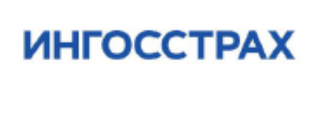 Заявление на страхование Прошу СПАО «Ингосстрах», с учетом условий, указанных в настоящем заявлении, заключить договор добровольного страхования имущественных интересов, связанных с:риском причинения вреда здоровью страхователя или другого названного в настоящем заявлении лица (застрахованного лица), а также его смерти в результате несчастного случая или болезни.ВНИМАНИЕ: СПАО «Ингосстрах» может запрашивать дополнительную информацию в период действия договора страхования. Страхователь обязуется представлять такую информацию.«     »     20     г.1. ОБЩИЕ СВЕДЕНИЯ О СТРАХОВАТЕЛЕ/ЗАЛОГОДАТЕЛЕ1. ОБЩИЕ СВЕДЕНИЯ О СТРАХОВАТЕЛЕ/ЗАЛОГОДАТЕЛЕ1. ОБЩИЕ СВЕДЕНИЯ О СТРАХОВАТЕЛЕ/ЗАЛОГОДАТЕЛЕ1. ОБЩИЕ СВЕДЕНИЯ О СТРАХОВАТЕЛЕ/ЗАЛОГОДАТЕЛЕ1. ОБЩИЕ СВЕДЕНИЯ О СТРАХОВАТЕЛЕ/ЗАЛОГОДАТЕЛЕ1. ОБЩИЕ СВЕДЕНИЯ О СТРАХОВАТЕЛЕ/ЗАЛОГОДАТЕЛЕ1. ОБЩИЕ СВЕДЕНИЯ О СТРАХОВАТЕЛЕ/ЗАЛОГОДАТЕЛЕ1. ОБЩИЕ СВЕДЕНИЯ О СТРАХОВАТЕЛЕ/ЗАЛОГОДАТЕЛЕ1. ОБЩИЕ СВЕДЕНИЯ О СТРАХОВАТЕЛЕ/ЗАЛОГОДАТЕЛЕ1. ОБЩИЕ СВЕДЕНИЯ О СТРАХОВАТЕЛЕ/ЗАЛОГОДАТЕЛЕ1. ОБЩИЕ СВЕДЕНИЯ О СТРАХОВАТЕЛЕ/ЗАЛОГОДАТЕЛЕ1. ОБЩИЕ СВЕДЕНИЯ О СТРАХОВАТЕЛЕ/ЗАЛОГОДАТЕЛЕ1.1. ФИО1.1. ФИО1.1. ФИО1.1. ФИО1.2. Дата рождения1.2. Дата рождения1.2. Дата рождения1.2. Дата рождения1.3. Паспортные данные1.3. Паспортные данные1.3. Паспортные данные1.3. Паспортные данныесерия                       номер                  выдан     дата выдачи                код подразделения               серия                       номер                  выдан     дата выдачи                код подразделения               серия                       номер                  выдан     дата выдачи                код подразделения               серия                       номер                  выдан     дата выдачи                код подразделения               серия                       номер                  выдан     дата выдачи                код подразделения               серия                       номер                  выдан     дата выдачи                код подразделения               серия                       номер                  выдан     дата выдачи                код подразделения               серия                       номер                  выдан     дата выдачи                код подразделения               1.4. Адреспостоянной регистрациипостоянной регистрациипостоянной регистрации1.4. Адресфактического проживанияфактического проживанияфактического проживаниясоответствует адресу регистрациииной адрес     соответствует адресу регистрациииной адрес     соответствует адресу регистрациииной адрес     соответствует адресу регистрациииной адрес     соответствует адресу регистрациииной адрес     соответствует адресу регистрациииной адрес     соответствует адресу регистрациииной адрес     соответствует адресу регистрациииной адрес     1.5.Телефон (желательно указать несколько номеров) 1.5.Телефон (желательно указать несколько номеров) 1.5.Телефон (желательно указать несколько номеров) 1.5.Телефон (желательно указать несколько номеров) 1.6. Адрес электронной почты1.6. Адрес электронной почты1.6. Адрес электронной почты1.6. Адрес электронной почты1.7. Гражданство1.7. Гражданство1.7. Гражданство1.7. Гражданство1.8. Вид на жительство1.8. Вид на жительство1.8. Вид на жительство1.8. Вид на жительствономер     дата принятия решения о выдаче «     »     20     г.дата выдачи «     »     20      г. действителен по «     »     20     г.номер     дата принятия решения о выдаче «     »     20     г.дата выдачи «     »     20      г. действителен по «     »     20     г.номер     дата принятия решения о выдаче «     »     20     г.дата выдачи «     »     20      г. действителен по «     »     20     г.номер     дата принятия решения о выдаче «     »     20     г.дата выдачи «     »     20      г. действителен по «     »     20     г.номер     дата принятия решения о выдаче «     »     20     г.дата выдачи «     »     20      г. действителен по «     »     20     г.номер     дата принятия решения о выдаче «     »     20     г.дата выдачи «     »     20      г. действителен по «     »     20     г.номер     дата принятия решения о выдаче «     »     20     г.дата выдачи «     »     20      г. действителен по «     »     20     г.номер     дата принятия решения о выдаче «     »     20     г.дата выдачи «     »     20      г. действителен по «     »     20     г.1.9. Пол1.9. Пол1.9. Пол1.9. Полмужской женскиймужской женскиймужской женскиймужской женскиймужской женскиймужской женскиймужской женскиймужской женский2. СВЕДЕНИЯ О ЗАНЯТОСТИ СТРАХОВАТЕЛЯ 2. СВЕДЕНИЯ О ЗАНЯТОСТИ СТРАХОВАТЕЛЯ 2. СВЕДЕНИЯ О ЗАНЯТОСТИ СТРАХОВАТЕЛЯ 2. СВЕДЕНИЯ О ЗАНЯТОСТИ СТРАХОВАТЕЛЯ 2. СВЕДЕНИЯ О ЗАНЯТОСТИ СТРАХОВАТЕЛЯ 2. СВЕДЕНИЯ О ЗАНЯТОСТИ СТРАХОВАТЕЛЯ 2. СВЕДЕНИЯ О ЗАНЯТОСТИ СТРАХОВАТЕЛЯ 2. СВЕДЕНИЯ О ЗАНЯТОСТИ СТРАХОВАТЕЛЯ 2. СВЕДЕНИЯ О ЗАНЯТОСТИ СТРАХОВАТЕЛЯ 2. СВЕДЕНИЯ О ЗАНЯТОСТИ СТРАХОВАТЕЛЯ 2. СВЕДЕНИЯ О ЗАНЯТОСТИ СТРАХОВАТЕЛЯ 2. СВЕДЕНИЯ О ЗАНЯТОСТИ СТРАХОВАТЕЛЯ 2.1. Место работы (наименование работодателя)2.1. Место работы (наименование работодателя)2.1. Место работы (наименование работодателя)2.1. Место работы (наименование работодателя)2.2. Должность, профессия2.2. Должность, профессия2.2. Должность, профессия2.2. Должность, профессия2.3.Юридический адрес, телефон2.3.Юридический адрес, телефон2.3.Юридический адрес, телефон2.3.Юридический адрес, телефон2.3.Юридический адрес, телефон2.3.Юридический адрес, телефон2.3.Юридический адрес, телефон2.3.Юридический адрес, телефон3. ОСНОВНЫЕ ПОЛОЖЕНИЯ ДОГОВОРА С КРЕДИТНОЙ ОРГАНИЗАЦИЕЙ3. ОСНОВНЫЕ ПОЛОЖЕНИЯ ДОГОВОРА С КРЕДИТНОЙ ОРГАНИЗАЦИЕЙ3. ОСНОВНЫЕ ПОЛОЖЕНИЯ ДОГОВОРА С КРЕДИТНОЙ ОРГАНИЗАЦИЕЙ3. ОСНОВНЫЕ ПОЛОЖЕНИЯ ДОГОВОРА С КРЕДИТНОЙ ОРГАНИЗАЦИЕЙ3. ОСНОВНЫЕ ПОЛОЖЕНИЯ ДОГОВОРА С КРЕДИТНОЙ ОРГАНИЗАЦИЕЙ3. ОСНОВНЫЕ ПОЛОЖЕНИЯ ДОГОВОРА С КРЕДИТНОЙ ОРГАНИЗАЦИЕЙ3. ОСНОВНЫЕ ПОЛОЖЕНИЯ ДОГОВОРА С КРЕДИТНОЙ ОРГАНИЗАЦИЕЙ3. ОСНОВНЫЕ ПОЛОЖЕНИЯ ДОГОВОРА С КРЕДИТНОЙ ОРГАНИЗАЦИЕЙ3. ОСНОВНЫЕ ПОЛОЖЕНИЯ ДОГОВОРА С КРЕДИТНОЙ ОРГАНИЗАЦИЕЙ3. ОСНОВНЫЕ ПОЛОЖЕНИЯ ДОГОВОРА С КРЕДИТНОЙ ОРГАНИЗАЦИЕЙ3. ОСНОВНЫЕ ПОЛОЖЕНИЯ ДОГОВОРА С КРЕДИТНОЙ ОРГАНИЗАЦИЕЙ3. ОСНОВНЫЕ ПОЛОЖЕНИЯ ДОГОВОРА С КРЕДИТНОЙ ОРГАНИЗАЦИЕЙ3.1. Наименование кредитной организации, (местонахождение – город)3.1. Наименование кредитной организации, (местонахождение – город)3.1. Наименование кредитной организации, (местонахождение – город)3.1. Наименование кредитной организации, (местонахождение – город)3.2.Номер и дата кредитного договора3.2.Номер и дата кредитного договора3.2.Номер и дата кредитного договора3.2.Номер и дата кредитного договора3.3. Размер кредита/остаток задолженности по кредиту3.3. Размер кредита/остаток задолженности по кредиту3.3. Размер кредита/остаток задолженности по кредиту3.3. Размер кредита/остаток задолженности по кредиту3.4. Годовая процентная ставка (%)3.4. Годовая процентная ставка (%)3.4. Годовая процентная ставка (%)3.4. Годовая процентная ставка (%)3.5. Срок кредитования (мес.)3.5. Срок кредитования (мес.)3.5. Срок кредитования (мес.)3.5. Срок кредитования (мес.)3.6. Планируемая дата начала страхования3.6. Планируемая дата начала страхования3.6. Планируемая дата начала страхования3.6. Планируемая дата начала страхования«     »     20     г.«     »     20     г.«     »     20     г.«     »     20     г.«     »     20     г.«     »     20     г.«     »     20     г.«     »     20     г.3.7. Доли заемщика и созаемщика в общей сумме задолженности (данное соотношение устанавливается банком)3.7. Доли заемщика и созаемщика в общей сумме задолженности (данное соотношение устанавливается банком)3.7. Доли заемщика и созаемщика в общей сумме задолженности (данное соотношение устанавливается банком)3.7. Доли заемщика и созаемщика в общей сумме задолженности (данное соотношение устанавливается банком)доля заемщика                                                        -       %(ФИО) доля созаемщика-1                                                 -       %(ФИО)доля созаемщика-2                                                 -       %(ФИО)доля заемщика                                                        -       %(ФИО) доля созаемщика-1                                                 -       %(ФИО)доля созаемщика-2                                                 -       %(ФИО)доля заемщика                                                        -       %(ФИО) доля созаемщика-1                                                 -       %(ФИО)доля созаемщика-2                                                 -       %(ФИО)доля заемщика                                                        -       %(ФИО) доля созаемщика-1                                                 -       %(ФИО)доля созаемщика-2                                                 -       %(ФИО)доля заемщика                                                        -       %(ФИО) доля созаемщика-1                                                 -       %(ФИО)доля созаемщика-2                                                 -       %(ФИО)доля заемщика                                                        -       %(ФИО) доля созаемщика-1                                                 -       %(ФИО)доля созаемщика-2                                                 -       %(ФИО)доля заемщика                                                        -       %(ФИО) доля созаемщика-1                                                 -       %(ФИО)доля созаемщика-2                                                 -       %(ФИО)доля заемщика                                                        -       %(ФИО) доля созаемщика-1                                                 -       %(ФИО)доля созаемщика-2                                                 -       %(ФИО)3.8. Представители страхователя3.8. Представители страхователя3.8. Представители страхователя3.8. Представители страхователябанка (ФИО, телефон, адрес электронной почты)банка (ФИО, телефон, адрес электронной почты)3.8. Представители страхователя3.8. Представители страхователя3.8. Представители страхователя3.8. Представители страхователяриелтор/ ипотечный брокер (ФИО, телефон, адрес электронной почты)риелтор/ ипотечный брокер (ФИО, телефон, адрес электронной почты)4. ДАННЫЕ О ЗАСТРАХОВАННОМ ЛИЦЕ4. ДАННЫЕ О ЗАСТРАХОВАННОМ ЛИЦЕ4. ДАННЫЕ О ЗАСТРАХОВАННОМ ЛИЦЕ4. ДАННЫЕ О ЗАСТРАХОВАННОМ ЛИЦЕ4. ДАННЫЕ О ЗАСТРАХОВАННОМ ЛИЦЕ4. ДАННЫЕ О ЗАСТРАХОВАННОМ ЛИЦЕ4. ДАННЫЕ О ЗАСТРАХОВАННОМ ЛИЦЕ4. ДАННЫЕ О ЗАСТРАХОВАННОМ ЛИЦЕ4. ДАННЫЕ О ЗАСТРАХОВАННОМ ЛИЦЕ4. ДАННЫЕ О ЗАСТРАХОВАННОМ ЛИЦЕ4. ДАННЫЕ О ЗАСТРАХОВАННОМ ЛИЦЕ4. ДАННЫЕ О ЗАСТРАХОВАННОМ ЛИЦЕЗаполняется каждым застрахованным лицом лично при страховании риска причинения вреда здоровью застрахованного лица, а также его смерти в результате несчастного случая или болезни Заполняется каждым застрахованным лицом лично при страховании риска причинения вреда здоровью застрахованного лица, а также его смерти в результате несчастного случая или болезни Заполняется каждым застрахованным лицом лично при страховании риска причинения вреда здоровью застрахованного лица, а также его смерти в результате несчастного случая или болезни Заполняется каждым застрахованным лицом лично при страховании риска причинения вреда здоровью застрахованного лица, а также его смерти в результате несчастного случая или болезни Заполняется каждым застрахованным лицом лично при страховании риска причинения вреда здоровью застрахованного лица, а также его смерти в результате несчастного случая или болезни Заполняется каждым застрахованным лицом лично при страховании риска причинения вреда здоровью застрахованного лица, а также его смерти в результате несчастного случая или болезни Заполняется каждым застрахованным лицом лично при страховании риска причинения вреда здоровью застрахованного лица, а также его смерти в результате несчастного случая или болезни Заполняется каждым застрахованным лицом лично при страховании риска причинения вреда здоровью застрахованного лица, а также его смерти в результате несчастного случая или болезни Заполняется каждым застрахованным лицом лично при страховании риска причинения вреда здоровью застрахованного лица, а также его смерти в результате несчастного случая или болезни Заполняется каждым застрахованным лицом лично при страховании риска причинения вреда здоровью застрахованного лица, а также его смерти в результате несчастного случая или болезни Заполняется каждым застрахованным лицом лично при страховании риска причинения вреда здоровью застрахованного лица, а также его смерти в результате несчастного случая или болезни Заполняется каждым застрахованным лицом лично при страховании риска причинения вреда здоровью застрахованного лица, а также его смерти в результате несчастного случая или болезни 4.1.ФИО (не заполняется если застрахованное лицо является страхователем/залогодателем)4.1.ФИО (не заполняется если застрахованное лицо является страхователем/залогодателем)4.1.ФИО (не заполняется если застрахованное лицо является страхователем/залогодателем)4.1.ФИО (не заполняется если застрахованное лицо является страхователем/залогодателем)4.2. Дата рождения	4.2. Дата рождения	4.2. Дата рождения	4.2. Дата рождения	4.3.Паспортные данные (не заполняется если застрахованное лицо является страхователем/ залогодателем)4.3.Паспортные данные (не заполняется если застрахованное лицо является страхователем/ залогодателем)4.3.Паспортные данные (не заполняется если застрахованное лицо является страхователем/ залогодателем)4.3.Паспортные данные (не заполняется если застрахованное лицо является страхователем/ залогодателем)серия                       номер                  выдан     дата выдачи                код подразделения               серия                       номер                  выдан     дата выдачи                код подразделения               серия                       номер                  выдан     дата выдачи                код подразделения               серия                       номер                  выдан     дата выдачи                код подразделения               серия                       номер                  выдан     дата выдачи                код подразделения               серия                       номер                  выдан     дата выдачи                код подразделения               серия                       номер                  выдан     дата выдачи                код подразделения               серия                       номер                  выдан     дата выдачи                код подразделения               4.4. Должность, профессия, характер выполняемой работы4.4. Должность, профессия, характер выполняемой работы4.4. Должность, профессия, характер выполняемой работы4.4. Должность, профессия, характер выполняемой работы4.5.Укажите Ваши            рост      см   вес     кгИзменение веса более чем на 4 кг за последний год?4.5.Укажите Ваши            рост      см   вес     кгИзменение веса более чем на 4 кг за последний год?4.5.Укажите Ваши            рост      см   вес     кгИзменение веса более чем на 4 кг за последний год?4.5.Укажите Ваши            рост      см   вес     кгИзменение веса более чем на 4 кг за последний год?4.5.Укажите Ваши            рост      см   вес     кгИзменение веса более чем на 4 кг за последний год?да да да нетЕсли «да», то укажите причины изменения массы телаЕсли «да», то укажите причины изменения массы телаЕсли «да», то укажите причины изменения массы тела4.6. Курите ли Вы? 4.6. Курите ли Вы? 4.6. Курите ли Вы? 4.6. Курите ли Вы? 4.6. Курите ли Вы? дададанетКоличество сигарет в день     Как давно курите     Как давно прекратили курить     Количество сигарет в день     Как давно курите     Как давно прекратили курить     Количество сигарет в день     Как давно курите     Как давно прекратили курить     4.7. Употребляете ли Вы алкогольные напитки?4.7. Употребляете ли Вы алкогольные напитки?4.7. Употребляете ли Вы алкогольные напитки?4.7. Употребляете ли Вы алкогольные напитки?4.7. Употребляете ли Вы алкогольные напитки?дададанетЕсли «да», то укажите детали (за неделю, в мл.):   пиво        вино         крепкие напитки (> 40%)     Если «да», то укажите детали (за неделю, в мл.):   пиво        вино         крепкие напитки (> 40%)     Если «да», то укажите детали (за неделю, в мл.):   пиво        вино         крепкие напитки (> 40%)     4.8. Были ли у Вас когда-либо выявлены следующие заболевания или их симптомы, проходили ли Вы лечение и/или обследование? Если «Да», укажите даты, диагноз, симптомы, жалобы и подробности4.8. Были ли у Вас когда-либо выявлены следующие заболевания или их симптомы, проходили ли Вы лечение и/или обследование? Если «Да», укажите даты, диагноз, симптомы, жалобы и подробности4.8. Были ли у Вас когда-либо выявлены следующие заболевания или их симптомы, проходили ли Вы лечение и/или обследование? Если «Да», укажите даты, диагноз, симптомы, жалобы и подробности4.8. Были ли у Вас когда-либо выявлены следующие заболевания или их симптомы, проходили ли Вы лечение и/или обследование? Если «Да», укажите даты, диагноз, симптомы, жалобы и подробности4.8. Были ли у Вас когда-либо выявлены следующие заболевания или их симптомы, проходили ли Вы лечение и/или обследование? Если «Да», укажите даты, диагноз, симптомы, жалобы и подробности4.8. Были ли у Вас когда-либо выявлены следующие заболевания или их симптомы, проходили ли Вы лечение и/или обследование? Если «Да», укажите даты, диагноз, симптомы, жалобы и подробности4.8. Были ли у Вас когда-либо выявлены следующие заболевания или их симптомы, проходили ли Вы лечение и/или обследование? Если «Да», укажите даты, диагноз, симптомы, жалобы и подробности4.8. Были ли у Вас когда-либо выявлены следующие заболевания или их симптомы, проходили ли Вы лечение и/или обследование? Если «Да», укажите даты, диагноз, симптомы, жалобы и подробности4.8. Были ли у Вас когда-либо выявлены следующие заболевания или их симптомы, проходили ли Вы лечение и/или обследование? Если «Да», укажите даты, диагноз, симптомы, жалобы и подробности4.8. Были ли у Вас когда-либо выявлены следующие заболевания или их симптомы, проходили ли Вы лечение и/или обследование? Если «Да», укажите даты, диагноз, симптомы, жалобы и подробности4.8. Были ли у Вас когда-либо выявлены следующие заболевания или их симптомы, проходили ли Вы лечение и/или обследование? Если «Да», укажите даты, диагноз, симптомы, жалобы и подробности4.8. Были ли у Вас когда-либо выявлены следующие заболевания или их симптомы, проходили ли Вы лечение и/или обследование? Если «Да», укажите даты, диагноз, симптомы, жалобы и подробностиЗаболевания сердца: пороки, ишемическая болезнь сердца (стенокардия, инфаркт), ревматизм, эндо- и/или миокардит; боли за грудиной, одышка, нарушения сердечного ритма, шумы в сердце и др.Заболевания сердца: пороки, ишемическая болезнь сердца (стенокардия, инфаркт), ревматизм, эндо- и/или миокардит; боли за грудиной, одышка, нарушения сердечного ритма, шумы в сердце и др.Заболевания сердца: пороки, ишемическая болезнь сердца (стенокардия, инфаркт), ревматизм, эндо- и/или миокардит; боли за грудиной, одышка, нарушения сердечного ритма, шумы в сердце и др.Заболевания сердца: пороки, ишемическая болезнь сердца (стенокардия, инфаркт), ревматизм, эндо- и/или миокардит; боли за грудиной, одышка, нарушения сердечного ритма, шумы в сердце и др.Заболевания сердца: пороки, ишемическая болезнь сердца (стенокардия, инфаркт), ревматизм, эндо- и/или миокардит; боли за грудиной, одышка, нарушения сердечного ритма, шумы в сердце и др.дададанетесли «да», то укажите детали     если «да», то укажите детали     если «да», то укажите детали     Заболевания сосудистой системы: повышенное кровяное давление, артериальная гипертензия (гипертоническая болезнь), заболевания сосудов или нарушение кровообращения (в т.ч. тромбозы, аневризмы сосудов, эндартериит, варикозное расширение вен, атеросклероз, инсульт и др.Заболевания сосудистой системы: повышенное кровяное давление, артериальная гипертензия (гипертоническая болезнь), заболевания сосудов или нарушение кровообращения (в т.ч. тромбозы, аневризмы сосудов, эндартериит, варикозное расширение вен, атеросклероз, инсульт и др.Заболевания сосудистой системы: повышенное кровяное давление, артериальная гипертензия (гипертоническая болезнь), заболевания сосудов или нарушение кровообращения (в т.ч. тромбозы, аневризмы сосудов, эндартериит, варикозное расширение вен, атеросклероз, инсульт и др.Заболевания сосудистой системы: повышенное кровяное давление, артериальная гипертензия (гипертоническая болезнь), заболевания сосудов или нарушение кровообращения (в т.ч. тромбозы, аневризмы сосудов, эндартериит, варикозное расширение вен, атеросклероз, инсульт и др.Заболевания сосудистой системы: повышенное кровяное давление, артериальная гипертензия (гипертоническая болезнь), заболевания сосудов или нарушение кровообращения (в т.ч. тромбозы, аневризмы сосудов, эндартериит, варикозное расширение вен, атеросклероз, инсульт и др.дададанетесли «да», то укажите детали     если «да», то укажите детали     если «да», то укажите детали     Болезни органов дыхания: астма, хронический бронхит, хроническая пневмония, туберкулез, одышка, эмфизема легких, хроническая обструктивная болезнь легких и др.Болезни органов дыхания: астма, хронический бронхит, хроническая пневмония, туберкулез, одышка, эмфизема легких, хроническая обструктивная болезнь легких и др.Болезни органов дыхания: астма, хронический бронхит, хроническая пневмония, туберкулез, одышка, эмфизема легких, хроническая обструктивная болезнь легких и др.Болезни органов дыхания: астма, хронический бронхит, хроническая пневмония, туберкулез, одышка, эмфизема легких, хроническая обструктивная болезнь легких и др.Болезни органов дыхания: астма, хронический бронхит, хроническая пневмония, туберкулез, одышка, эмфизема легких, хроническая обструктивная болезнь легких и др.дададанетесли «да», то укажите детали     если «да», то укажите детали     если «да», то укажите детали     Заболевания пищеварительной системы: язвенная болезнь желудка, двенадцатиперстной кишки; заболевания желчного пузыря, печени, поджелудочной железы, хронический панкреатит, хронический колит, гастрит; кровотечения и др.?Заболевания пищеварительной системы: язвенная болезнь желудка, двенадцатиперстной кишки; заболевания желчного пузыря, печени, поджелудочной железы, хронический панкреатит, хронический колит, гастрит; кровотечения и др.?Заболевания пищеварительной системы: язвенная болезнь желудка, двенадцатиперстной кишки; заболевания желчного пузыря, печени, поджелудочной железы, хронический панкреатит, хронический колит, гастрит; кровотечения и др.?Заболевания пищеварительной системы: язвенная болезнь желудка, двенадцатиперстной кишки; заболевания желчного пузыря, печени, поджелудочной железы, хронический панкреатит, хронический колит, гастрит; кровотечения и др.?Заболевания пищеварительной системы: язвенная болезнь желудка, двенадцатиперстной кишки; заболевания желчного пузыря, печени, поджелудочной железы, хронический панкреатит, хронический колит, гастрит; кровотечения и др.?дададанетесли «да», то укажите детали     если «да», то укажите детали     если «да», то укажите детали     Заболевания почек или мочеполовой системы: хронический пиелонефрит, нефрит, врожденная патология почек, аденома предстательной железы, частые отеки, камни в почках, белок и/или кровь в моче, гломерулонефрит  др.Заболевания почек или мочеполовой системы: хронический пиелонефрит, нефрит, врожденная патология почек, аденома предстательной железы, частые отеки, камни в почках, белок и/или кровь в моче, гломерулонефрит  др.Заболевания почек или мочеполовой системы: хронический пиелонефрит, нефрит, врожденная патология почек, аденома предстательной железы, частые отеки, камни в почках, белок и/или кровь в моче, гломерулонефрит  др.Заболевания почек или мочеполовой системы: хронический пиелонефрит, нефрит, врожденная патология почек, аденома предстательной железы, частые отеки, камни в почках, белок и/или кровь в моче, гломерулонефрит  др.Заболевания почек или мочеполовой системы: хронический пиелонефрит, нефрит, врожденная патология почек, аденома предстательной железы, частые отеки, камни в почках, белок и/или кровь в моче, гломерулонефрит  др.дададанетесли «да», то укажите детали     если «да», то укажите детали     если «да», то укажите детали     Заболевания уха, горла, носа: отит, тонзиллит, ларингит, ринит, частые ангины, шум в ушах, снижение слуха и т.п., исключая обычные простуды, грипп и детские инфекционные болезни и др.Заболевания уха, горла, носа: отит, тонзиллит, ларингит, ринит, частые ангины, шум в ушах, снижение слуха и т.п., исключая обычные простуды, грипп и детские инфекционные болезни и др.Заболевания уха, горла, носа: отит, тонзиллит, ларингит, ринит, частые ангины, шум в ушах, снижение слуха и т.п., исключая обычные простуды, грипп и детские инфекционные болезни и др.Заболевания уха, горла, носа: отит, тонзиллит, ларингит, ринит, частые ангины, шум в ушах, снижение слуха и т.п., исключая обычные простуды, грипп и детские инфекционные болезни и др.Заболевания уха, горла, носа: отит, тонзиллит, ларингит, ринит, частые ангины, шум в ушах, снижение слуха и т.п., исключая обычные простуды, грипп и детские инфекционные болезни и др.дададанетесли «да», то укажите детали     если «да», то укажите детали     если «да», то укажите детали     Заболевания глаз: близорукость с коррекцией зрения - 6.0 и выше, заболевания глаз, травмы глаз и др.Заболевания глаз: близорукость с коррекцией зрения - 6.0 и выше, заболевания глаз, травмы глаз и др.Заболевания глаз: близорукость с коррекцией зрения - 6.0 и выше, заболевания глаз, травмы глаз и др.Заболевания глаз: близорукость с коррекцией зрения - 6.0 и выше, заболевания глаз, травмы глаз и др.Заболевания глаз: близорукость с коррекцией зрения - 6.0 и выше, заболевания глаз, травмы глаз и др.дададанетесли «да», то укажите детали     если «да», то укажите детали     если «да», то укажите детали     Психические или нервные расстройства: эпилептические или судорожные припадки, потеря сознания, параличи, парезы, состояния депрессии, бессонница; остеохондроз и пр.? Состоите ли Вы/состояли на учете у невролога, психиатра; проходили ли лечение в неврологических, психоневрологических/психиатрических клиниках? Лечились ли Вы когда-либо от алкоголизма, наркомании, токсикомании? Делали ли Вы попытки к самоубийству? Находились ли в реанимационном отделении?Психические или нервные расстройства: эпилептические или судорожные припадки, потеря сознания, параличи, парезы, состояния депрессии, бессонница; остеохондроз и пр.? Состоите ли Вы/состояли на учете у невролога, психиатра; проходили ли лечение в неврологических, психоневрологических/психиатрических клиниках? Лечились ли Вы когда-либо от алкоголизма, наркомании, токсикомании? Делали ли Вы попытки к самоубийству? Находились ли в реанимационном отделении?Психические или нервные расстройства: эпилептические или судорожные припадки, потеря сознания, параличи, парезы, состояния депрессии, бессонница; остеохондроз и пр.? Состоите ли Вы/состояли на учете у невролога, психиатра; проходили ли лечение в неврологических, психоневрологических/психиатрических клиниках? Лечились ли Вы когда-либо от алкоголизма, наркомании, токсикомании? Делали ли Вы попытки к самоубийству? Находились ли в реанимационном отделении?Психические или нервные расстройства: эпилептические или судорожные припадки, потеря сознания, параличи, парезы, состояния депрессии, бессонница; остеохондроз и пр.? Состоите ли Вы/состояли на учете у невролога, психиатра; проходили ли лечение в неврологических, психоневрологических/психиатрических клиниках? Лечились ли Вы когда-либо от алкоголизма, наркомании, токсикомании? Делали ли Вы попытки к самоубийству? Находились ли в реанимационном отделении?Психические или нервные расстройства: эпилептические или судорожные припадки, потеря сознания, параличи, парезы, состояния депрессии, бессонница; остеохондроз и пр.? Состоите ли Вы/состояли на учете у невролога, психиатра; проходили ли лечение в неврологических, психоневрологических/психиатрических клиниках? Лечились ли Вы когда-либо от алкоголизма, наркомании, токсикомании? Делали ли Вы попытки к самоубийству? Находились ли в реанимационном отделении?дададанетесли «да», то укажите детали     если «да», то укажите детали     если «да», то укажите детали     Заболевания опорно-двигательного аппарата: остеопороз, остеохондроз, остеомиелит, подагра, артроз, артриты, радикулит, смещение дисков и/или позвонков, ограничение двигательных функций (в т.ч. паралич), ампутация, врожденная патология и др.Заболевания опорно-двигательного аппарата: остеопороз, остеохондроз, остеомиелит, подагра, артроз, артриты, радикулит, смещение дисков и/или позвонков, ограничение двигательных функций (в т.ч. паралич), ампутация, врожденная патология и др.Заболевания опорно-двигательного аппарата: остеопороз, остеохондроз, остеомиелит, подагра, артроз, артриты, радикулит, смещение дисков и/или позвонков, ограничение двигательных функций (в т.ч. паралич), ампутация, врожденная патология и др.Заболевания опорно-двигательного аппарата: остеопороз, остеохондроз, остеомиелит, подагра, артроз, артриты, радикулит, смещение дисков и/или позвонков, ограничение двигательных функций (в т.ч. паралич), ампутация, врожденная патология и др.Заболевания опорно-двигательного аппарата: остеопороз, остеохондроз, остеомиелит, подагра, артроз, артриты, радикулит, смещение дисков и/или позвонков, ограничение двигательных функций (в т.ч. паралич), ампутация, врожденная патология и др.да  да  да  нетесли «да», то укажите детали     если «да», то укажите детали     если «да», то укажите детали     Заболевания кожи: псориаз, эритема и др.Заболевания кожи: псориаз, эритема и др.Заболевания кожи: псориаз, эритема и др.Заболевания кожи: псориаз, эритема и др.Заболевания кожи: псориаз, эритема и др.дададанетесли «да», то укажите детали     если «да», то укажите детали     если «да», то укажите детали     Травмы опорно-двигательного аппарата (мышц, костей, суставов, позвоночника, головы и т.д.) и внутренних органов. Травмы опорно-двигательного аппарата (мышц, костей, суставов, позвоночника, головы и т.д.) и внутренних органов. Травмы опорно-двигательного аппарата (мышц, костей, суставов, позвоночника, головы и т.д.) и внутренних органов. Травмы опорно-двигательного аппарата (мышц, костей, суставов, позвоночника, головы и т.д.) и внутренних органов. Травмы опорно-двигательного аппарата (мышц, костей, суставов, позвоночника, головы и т.д.) и внутренних органов. дададанетесли «да», то укажите детали     если «да», то укажите детали     если «да», то укажите детали     Заболевания эндокринной системы: диабет, заболевания щитовидной железы, поджелудочной железы, гормональные нарушения, нарушения обмена веществ, тиреоидит, гипер- или гипотиреоз и/или другие болезни эндокринной системы?Заболевания эндокринной системы: диабет, заболевания щитовидной железы, поджелудочной железы, гормональные нарушения, нарушения обмена веществ, тиреоидит, гипер- или гипотиреоз и/или другие болезни эндокринной системы?Заболевания эндокринной системы: диабет, заболевания щитовидной железы, поджелудочной железы, гормональные нарушения, нарушения обмена веществ, тиреоидит, гипер- или гипотиреоз и/или другие болезни эндокринной системы?Заболевания эндокринной системы: диабет, заболевания щитовидной железы, поджелудочной железы, гормональные нарушения, нарушения обмена веществ, тиреоидит, гипер- или гипотиреоз и/или другие болезни эндокринной системы?Заболевания эндокринной системы: диабет, заболевания щитовидной железы, поджелудочной железы, гормональные нарушения, нарушения обмена веществ, тиреоидит, гипер- или гипотиреоз и/или другие болезни эндокринной системы?дададанетесли «да», то укажите детали     если «да», то укажите детали     если «да», то укажите детали     Заболевания крови, лимфатической системы, онкологические заболевания и опухоли: новообразования (опухоли злокачественные или доброкачественные), в т.ч., заболевания крови, кроветворных органов (включая лимфомы, анемии, лейкозы) и др. Подвергались ли Вы радио- или химиотерапии? Проводились ли переливания крови и их компонентов? Системные заболевания (склеродермия, красная волчанка, и др.?)Заболевания крови, лимфатической системы, онкологические заболевания и опухоли: новообразования (опухоли злокачественные или доброкачественные), в т.ч., заболевания крови, кроветворных органов (включая лимфомы, анемии, лейкозы) и др. Подвергались ли Вы радио- или химиотерапии? Проводились ли переливания крови и их компонентов? Системные заболевания (склеродермия, красная волчанка, и др.?)Заболевания крови, лимфатической системы, онкологические заболевания и опухоли: новообразования (опухоли злокачественные или доброкачественные), в т.ч., заболевания крови, кроветворных органов (включая лимфомы, анемии, лейкозы) и др. Подвергались ли Вы радио- или химиотерапии? Проводились ли переливания крови и их компонентов? Системные заболевания (склеродермия, красная волчанка, и др.?)Заболевания крови, лимфатической системы, онкологические заболевания и опухоли: новообразования (опухоли злокачественные или доброкачественные), в т.ч., заболевания крови, кроветворных органов (включая лимфомы, анемии, лейкозы) и др. Подвергались ли Вы радио- или химиотерапии? Проводились ли переливания крови и их компонентов? Системные заболевания (склеродермия, красная волчанка, и др.?)Заболевания крови, лимфатической системы, онкологические заболевания и опухоли: новообразования (опухоли злокачественные или доброкачественные), в т.ч., заболевания крови, кроветворных органов (включая лимфомы, анемии, лейкозы) и др. Подвергались ли Вы радио- или химиотерапии? Проводились ли переливания крови и их компонентов? Системные заболевания (склеродермия, красная волчанка, и др.?)дададанетесли «да», то укажите детали     если «да», то укажите детали     если «да», то укажите детали     4.9. Проходили ли вы медицинское освидетельствование, лечение или исследования крови в связи с ВИЧ-инфекцией (СПИДом), гепатитами «В», «С», «Д»; заболеваниями передающимися половым путем? 4.9. Проходили ли вы медицинское освидетельствование, лечение или исследования крови в связи с ВИЧ-инфекцией (СПИДом), гепатитами «В», «С», «Д»; заболеваниями передающимися половым путем? 4.9. Проходили ли вы медицинское освидетельствование, лечение или исследования крови в связи с ВИЧ-инфекцией (СПИДом), гепатитами «В», «С», «Д»; заболеваниями передающимися половым путем? 4.9. Проходили ли вы медицинское освидетельствование, лечение или исследования крови в связи с ВИЧ-инфекцией (СПИДом), гепатитами «В», «С», «Д»; заболеваниями передающимися половым путем? 4.9. Проходили ли вы медицинское освидетельствование, лечение или исследования крови в связи с ВИЧ-инфекцией (СПИДом), гепатитами «В», «С», «Д»; заболеваниями передающимися половым путем? дададанетесли «да», то укажите детали     если «да», то укажите детали     если «да», то укажите детали     4.10. Проходили ли Вы специальные обследования (рентген, маммография, КТ, МРТ, ПЭТ ЭКГ, ЭХОКГ, ангиография сосудов, биопсия, гистологическое исследование, УЗИ и т.п.) в связи с заболеваниями или подозрениями на заболевания за последние 5 лет (если “Да”, укажите даты и подробности)?4.10. Проходили ли Вы специальные обследования (рентген, маммография, КТ, МРТ, ПЭТ ЭКГ, ЭХОКГ, ангиография сосудов, биопсия, гистологическое исследование, УЗИ и т.п.) в связи с заболеваниями или подозрениями на заболевания за последние 5 лет (если “Да”, укажите даты и подробности)?4.10. Проходили ли Вы специальные обследования (рентген, маммография, КТ, МРТ, ПЭТ ЭКГ, ЭХОКГ, ангиография сосудов, биопсия, гистологическое исследование, УЗИ и т.п.) в связи с заболеваниями или подозрениями на заболевания за последние 5 лет (если “Да”, укажите даты и подробности)?4.10. Проходили ли Вы специальные обследования (рентген, маммография, КТ, МРТ, ПЭТ ЭКГ, ЭХОКГ, ангиография сосудов, биопсия, гистологическое исследование, УЗИ и т.п.) в связи с заболеваниями или подозрениями на заболевания за последние 5 лет (если “Да”, укажите даты и подробности)?4.10. Проходили ли Вы специальные обследования (рентген, маммография, КТ, МРТ, ПЭТ ЭКГ, ЭХОКГ, ангиография сосудов, биопсия, гистологическое исследование, УЗИ и т.п.) в связи с заболеваниями или подозрениями на заболевания за последние 5 лет (если “Да”, укажите даты и подробности)?дададанетесли «да», то укажите детали     если «да», то укажите детали     если «да», то укажите детали     4.11. Получали ли Вы рекомендации от врачей о необходимости оформления группы инвалидности по состоянию здоровья (заболевания, травмы)?4.11. Получали ли Вы рекомендации от врачей о необходимости оформления группы инвалидности по состоянию здоровья (заболевания, травмы)?4.11. Получали ли Вы рекомендации от врачей о необходимости оформления группы инвалидности по состоянию здоровья (заболевания, травмы)?4.11. Получали ли Вы рекомендации от врачей о необходимости оформления группы инвалидности по состоянию здоровья (заболевания, травмы)?4.11. Получали ли Вы рекомендации от врачей о необходимости оформления группы инвалидности по состоянию здоровья (заболевания, травмы)?дададанетесли «да», то укажите детали     если «да», то укажите детали     если «да», то укажите детали     4.12. Обращались ли Вы когда-либо в Федеральное Государственное Учреждение «Главного бюро медико-социальной экспертизы» по месту жительства, регистрации с заявлением об освидетельствовании Вас на группу инвалидности?4.12. Обращались ли Вы когда-либо в Федеральное Государственное Учреждение «Главного бюро медико-социальной экспертизы» по месту жительства, регистрации с заявлением об освидетельствовании Вас на группу инвалидности?4.12. Обращались ли Вы когда-либо в Федеральное Государственное Учреждение «Главного бюро медико-социальной экспертизы» по месту жительства, регистрации с заявлением об освидетельствовании Вас на группу инвалидности?4.12. Обращались ли Вы когда-либо в Федеральное Государственное Учреждение «Главного бюро медико-социальной экспертизы» по месту жительства, регистрации с заявлением об освидетельствовании Вас на группу инвалидности?4.12. Обращались ли Вы когда-либо в Федеральное Государственное Учреждение «Главного бюро медико-социальной экспертизы» по месту жительства, регистрации с заявлением об освидетельствовании Вас на группу инвалидности?дададанетесли «да», то укажите детали     если «да», то укажите детали     если «да», то укажите детали     4.13. Получали ли Вы когда-нибудь/получаете пособие по инвалидности?4.13. Получали ли Вы когда-нибудь/получаете пособие по инвалидности?4.13. Получали ли Вы когда-нибудь/получаете пособие по инвалидности?4.13. Получали ли Вы когда-нибудь/получаете пособие по инвалидности?4.13. Получали ли Вы когда-нибудь/получаете пособие по инвалидности?дададанетесли «да», то укажите детали     если «да», то укажите детали     если «да», то укажите детали     4.14. Страдали ли от диабета, рака, инсульта, заболеваний сердца или болезней почек Ваши родители, братья или сестры, живые или умершие в возрасте до 60 лет?4.14. Страдали ли от диабета, рака, инсульта, заболеваний сердца или болезней почек Ваши родители, братья или сестры, живые или умершие в возрасте до 60 лет?4.14. Страдали ли от диабета, рака, инсульта, заболеваний сердца или болезней почек Ваши родители, братья или сестры, живые или умершие в возрасте до 60 лет?4.14. Страдали ли от диабета, рака, инсульта, заболеваний сердца или болезней почек Ваши родители, братья или сестры, живые или умершие в возрасте до 60 лет?4.14. Страдали ли от диабета, рака, инсульта, заболеваний сердца или болезней почек Ваши родители, братья или сестры, живые или умершие в возрасте до 60 лет?дададанетесли «да», то укажите детали     если «да», то укажите детали     если «да», то укажите детали     4.15. Вопросы для женщин: а) Были ли у Вас диагностированы какие-либо заболевания женских органов (молочных желез, яичников, матки)? б) Беременны ли вы сейчас (если «Да», то укажите срок беременности)?4.15. Вопросы для женщин: а) Были ли у Вас диагностированы какие-либо заболевания женских органов (молочных желез, яичников, матки)? б) Беременны ли вы сейчас (если «Да», то укажите срок беременности)?4.15. Вопросы для женщин: а) Были ли у Вас диагностированы какие-либо заболевания женских органов (молочных желез, яичников, матки)? б) Беременны ли вы сейчас (если «Да», то укажите срок беременности)?4.15. Вопросы для женщин: а) Были ли у Вас диагностированы какие-либо заболевания женских органов (молочных желез, яичников, матки)? б) Беременны ли вы сейчас (если «Да», то укажите срок беременности)?4.15. Вопросы для женщин: а) Были ли у Вас диагностированы какие-либо заболевания женских органов (молочных желез, яичников, матки)? б) Беременны ли вы сейчас (если «Да», то укажите срок беременности)?дададанетесли «да», то укажите детали      если «да», то укажите детали      если «да», то укажите детали      4.15. Вопросы для женщин: а) Были ли у Вас диагностированы какие-либо заболевания женских органов (молочных желез, яичников, матки)? б) Беременны ли вы сейчас (если «Да», то укажите срок беременности)?4.15. Вопросы для женщин: а) Были ли у Вас диагностированы какие-либо заболевания женских органов (молочных желез, яичников, матки)? б) Беременны ли вы сейчас (если «Да», то укажите срок беременности)?4.15. Вопросы для женщин: а) Были ли у Вас диагностированы какие-либо заболевания женских органов (молочных желез, яичников, матки)? б) Беременны ли вы сейчас (если «Да», то укажите срок беременности)?4.15. Вопросы для женщин: а) Были ли у Вас диагностированы какие-либо заболевания женских органов (молочных желез, яичников, матки)? б) Беременны ли вы сейчас (если «Да», то укажите срок беременности)?4.15. Вопросы для женщин: а) Были ли у Вас диагностированы какие-либо заболевания женских органов (молочных желез, яичников, матки)? б) Беременны ли вы сейчас (если «Да», то укажите срок беременности)?дададанетесли «да», то укажите детали     если «да», то укажите детали     если «да», то укажите детали     4.16. Пожалуйста, укажите даты и подробности всех других событий медицинского характера, заболеваний, операций, госпитализаций, ранений (включая несчастные случаи и их последствия), не указанных Вами выше, по которым Вы проходили/проходите обследование или лечение.4.16. Пожалуйста, укажите даты и подробности всех других событий медицинского характера, заболеваний, операций, госпитализаций, ранений (включая несчастные случаи и их последствия), не указанных Вами выше, по которым Вы проходили/проходите обследование или лечение.4.16. Пожалуйста, укажите даты и подробности всех других событий медицинского характера, заболеваний, операций, госпитализаций, ранений (включая несчастные случаи и их последствия), не указанных Вами выше, по которым Вы проходили/проходите обследование или лечение.4.16. Пожалуйста, укажите даты и подробности всех других событий медицинского характера, заболеваний, операций, госпитализаций, ранений (включая несчастные случаи и их последствия), не указанных Вами выше, по которым Вы проходили/проходите обследование или лечение.4.16. Пожалуйста, укажите даты и подробности всех других событий медицинского характера, заболеваний, операций, госпитализаций, ранений (включая несчастные случаи и их последствия), не указанных Вами выше, по которым Вы проходили/проходите обследование или лечение.укажите детали     укажите детали     укажите детали     укажите детали     укажите детали     укажите детали     укажите детали     4.17. Укажите название и адрес медицинского учреждения в котором Вы обслуживаетесь / обслуживались ранее.4.17. Укажите название и адрес медицинского учреждения в котором Вы обслуживаетесь / обслуживались ранее.4.17. Укажите название и адрес медицинского учреждения в котором Вы обслуживаетесь / обслуживались ранее.4.17. Укажите название и адрес медицинского учреждения в котором Вы обслуживаетесь / обслуживались ранее.4.17. Укажите название и адрес медицинского учреждения в котором Вы обслуживаетесь / обслуживались ранее.укажите детали     укажите детали     укажите детали     укажите детали     укажите детали     укажите детали     укажите детали     4.18. Было ли ранее отказано в заключении договора страхования  по  рискам жизни, здоровья и/или трудоспособности ?4.18. Было ли ранее отказано в заключении договора страхования  по  рискам жизни, здоровья и/или трудоспособности ?4.18. Было ли ранее отказано в заключении договора страхования  по  рискам жизни, здоровья и/или трудоспособности ?4.18. Было ли ранее отказано в заключении договора страхования  по  рискам жизни, здоровья и/или трудоспособности ?4.18. Было ли ранее отказано в заключении договора страхования  по  рискам жизни, здоровья и/или трудоспособности ?даданетнетесли «да», то укажите детали      если «да», то укажите детали      если «да», то укажите детали      5. ДОПОЛНИТЕЛЬНАЯ ИНФОРМАЦИЯ5. ДОПОЛНИТЕЛЬНАЯ ИНФОРМАЦИЯ5. ДОПОЛНИТЕЛЬНАЯ ИНФОРМАЦИЯ5. ДОПОЛНИТЕЛЬНАЯ ИНФОРМАЦИЯ5. ДОПОЛНИТЕЛЬНАЯ ИНФОРМАЦИЯ5. ДОПОЛНИТЕЛЬНАЯ ИНФОРМАЦИЯ5. ДОПОЛНИТЕЛЬНАЯ ИНФОРМАЦИЯ5. ДОПОЛНИТЕЛЬНАЯ ИНФОРМАЦИЯ5. ДОПОЛНИТЕЛЬНАЯ ИНФОРМАЦИЯ5. ДОПОЛНИТЕЛЬНАЯ ИНФОРМАЦИЯ5. ДОПОЛНИТЕЛЬНАЯ ИНФОРМАЦИЯ5. ДОПОЛНИТЕЛЬНАЯ ИНФОРМАЦИЯ5.1. Имеются ли у Вас действующие договоры ипотечного страхования в СПАО «Ингосстрах» по:страхованию рисков утраты (гибели) или повреждения имущества 5.1. Имеются ли у Вас действующие договоры ипотечного страхования в СПАО «Ингосстрах» по:страхованию рисков утраты (гибели) или повреждения имущества 5.1. Имеются ли у Вас действующие договоры ипотечного страхования в СПАО «Ингосстрах» по:страхованию рисков утраты (гибели) или повреждения имущества 5.1. Имеются ли у Вас действующие договоры ипотечного страхования в СПАО «Ингосстрах» по:страхованию рисков утраты (гибели) или повреждения имущества 5.1. Имеются ли у Вас действующие договоры ипотечного страхования в СПАО «Ингосстрах» по:страхованию рисков утраты (гибели) или повреждения имущества 5.1. Имеются ли у Вас действующие договоры ипотечного страхования в СПАО «Ингосстрах» по:страхованию рисков утраты (гибели) или повреждения имущества 5.1. Имеются ли у Вас действующие договоры ипотечного страхования в СПАО «Ингосстрах» по:страхованию рисков утраты (гибели) или повреждения имущества 5.1. Имеются ли у Вас действующие договоры ипотечного страхования в СПАО «Ингосстрах» по:страхованию рисков утраты (гибели) или повреждения имущества 5.1. Имеются ли у Вас действующие договоры ипотечного страхования в СПАО «Ингосстрах» по:страхованию рисков утраты (гибели) или повреждения имущества 5.1. Имеются ли у Вас действующие договоры ипотечного страхования в СПАО «Ингосстрах» по:страхованию рисков утраты (гибели) или повреждения имущества да нетстрахованию риска причинения вреда здоровью, а также смерти в результате несчастного случая или болезнистрахованию риска причинения вреда здоровью, а также смерти в результате несчастного случая или болезнистрахованию риска причинения вреда здоровью, а также смерти в результате несчастного случая или болезнистрахованию риска причинения вреда здоровью, а также смерти в результате несчастного случая или болезнистрахованию риска причинения вреда здоровью, а также смерти в результате несчастного случая или болезнистрахованию риска причинения вреда здоровью, а также смерти в результате несчастного случая или болезнистрахованию риска причинения вреда здоровью, а также смерти в результате несчастного случая или болезнистрахованию риска причинения вреда здоровью, а также смерти в результате несчастного случая или болезнистрахованию риска причинения вреда здоровью, а также смерти в результате несчастного случая или болезнистрахованию риска причинения вреда здоровью, а также смерти в результате несчастного случая или болезнида нетстрахованию рисков полной либо частичной утраты застрахованного имущества в результате прекращения либо ограничения права собственности на него страхованию рисков полной либо частичной утраты застрахованного имущества в результате прекращения либо ограничения права собственности на него страхованию рисков полной либо частичной утраты застрахованного имущества в результате прекращения либо ограничения права собственности на него страхованию рисков полной либо частичной утраты застрахованного имущества в результате прекращения либо ограничения права собственности на него страхованию рисков полной либо частичной утраты застрахованного имущества в результате прекращения либо ограничения права собственности на него страхованию рисков полной либо частичной утраты застрахованного имущества в результате прекращения либо ограничения права собственности на него страхованию рисков полной либо частичной утраты застрахованного имущества в результате прекращения либо ограничения права собственности на него страхованию рисков полной либо частичной утраты застрахованного имущества в результате прекращения либо ограничения права собственности на него страхованию рисков полной либо частичной утраты застрахованного имущества в результате прекращения либо ограничения права собственности на него страхованию рисков полной либо частичной утраты застрахованного имущества в результате прекращения либо ограничения права собственности на него данетстрахованию рисков наступления ответственности за причинение вреда жизни, здоровью или имуществу физических лиц, имуществу юридических лиц, муниципальных образований, субъектов РФ или РФстрахованию рисков наступления ответственности за причинение вреда жизни, здоровью или имуществу физических лиц, имуществу юридических лиц, муниципальных образований, субъектов РФ или РФстрахованию рисков наступления ответственности за причинение вреда жизни, здоровью или имуществу физических лиц, имуществу юридических лиц, муниципальных образований, субъектов РФ или РФстрахованию рисков наступления ответственности за причинение вреда жизни, здоровью или имуществу физических лиц, имуществу юридических лиц, муниципальных образований, субъектов РФ или РФстрахованию рисков наступления ответственности за причинение вреда жизни, здоровью или имуществу физических лиц, имуществу юридических лиц, муниципальных образований, субъектов РФ или РФстрахованию рисков наступления ответственности за причинение вреда жизни, здоровью или имуществу физических лиц, имуществу юридических лиц, муниципальных образований, субъектов РФ или РФстрахованию рисков наступления ответственности за причинение вреда жизни, здоровью или имуществу физических лиц, имуществу юридических лиц, муниципальных образований, субъектов РФ или РФстрахованию рисков наступления ответственности за причинение вреда жизни, здоровью или имуществу физических лиц, имуществу юридических лиц, муниципальных образований, субъектов РФ или РФстрахованию рисков наступления ответственности за причинение вреда жизни, здоровью или имуществу физических лиц, имуществу юридических лиц, муниципальных образований, субъектов РФ или РФстрахованию рисков наступления ответственности за причинение вреда жизни, здоровью или имуществу физических лиц, имуществу юридических лиц, муниципальных образований, субъектов РФ или РФда нет                                                                                           6. ДЕКЛАРАЦИЯ                                                                                           6. ДЕКЛАРАЦИЯ                                                                                           6. ДЕКЛАРАЦИЯ                                                                                           6. ДЕКЛАРАЦИЯ                                                                                           6. ДЕКЛАРАЦИЯ                                                                                           6. ДЕКЛАРАЦИЯ                                                                                           6. ДЕКЛАРАЦИЯ                                                                                           6. ДЕКЛАРАЦИЯ                                                                                           6. ДЕКЛАРАЦИЯ                                                                                           6. ДЕКЛАРАЦИЯ                                                                                           6. ДЕКЛАРАЦИЯ                                                                                           6. ДЕКЛАРАЦИЯ ФИО ФИО ФИО Дата рождения Дата рождения Дата рожденияПаспортные данныеПаспортные данныеПаспортные данныесерия ______________номер______________выдан______________________________________________________________________________________________________________________________________дата выдачи ____________________ код подразделения_________________________________________ серия ______________номер______________выдан______________________________________________________________________________________________________________________________________дата выдачи ____________________ код подразделения_________________________________________ серия ______________номер______________выдан______________________________________________________________________________________________________________________________________дата выдачи ____________________ код подразделения_________________________________________ серия ______________номер______________выдан______________________________________________________________________________________________________________________________________дата выдачи ____________________ код подразделения_________________________________________ серия ______________номер______________выдан______________________________________________________________________________________________________________________________________дата выдачи ____________________ код подразделения_________________________________________ серия ______________номер______________выдан______________________________________________________________________________________________________________________________________дата выдачи ____________________ код подразделения_________________________________________ серия ______________номер______________выдан______________________________________________________________________________________________________________________________________дата выдачи ____________________ код подразделения_________________________________________ серия ______________номер______________выдан______________________________________________________________________________________________________________________________________дата выдачи ____________________ код подразделения_________________________________________ серия ______________номер______________выдан______________________________________________________________________________________________________________________________________дата выдачи ____________________ код подразделения_________________________________________ Подписывая настоящее Заявление на страхование Страхователь дает Страховщику и иным указанным в настоящем пункте лицам согласие на обработку своих персональных данных, в т.ч. разрешенных для распространения, на условиях, изложенных в настоящем пункте, и гарантирует наличие аналогичных согласий иных лиц, персональные данные которых могут быть сообщены Страховщику в связи с настоящим Заявлением. Страхователь обязуется по требованию Страховщика в течение 1 (Одного) рабочего дня предоставить Страховщику вышеуказанные согласия на обработку персональных данных в виде отдельных документов, составленных и оформленных в соответствии с законодательством Российской Федерации, способом, соответствующим требованиям законодательства Российской Федерации. Страховщик вправе передавать вышеуказанные персональные данные своим аффилированным лицам и иным лицам (в т.ч. ООО «СК «Ингосстрах - Жизнь» (125171, г. Москва, Ленинградское ш., д. 16, стр. 9), ООО «СК «Ингосстрах-М» (117997, г. Москва, ул. Пятницкая, д. 12, стр. 2), АО УК «Ингосстрах- Инвестиции» (115035, г. Москва, ул. Пятницкая, д. 12, стр. 2), АО «НПФ «Социум» (119017, г. Москва, Голиковский пер., д. 7), ООО «Клиника ЛМС» (119146, г. Москва, Комсомольский пр-т, д. 28, эт. 1, 3 пом. III, VI), Банк СОЮЗ (АО) (127030, г. Москва, ул. Сущевская, д. 27, стр. 1), АО «НПФ «Ингосстрах-Пенсия» (119017, г. Москва, Голиковский пер., д. 7), АО «ФРЕЙТ ЛИНК» (123308, г. Москва, пр-т Маршала Жукова, д. 4)), медицинским и иным учреждениям в рамках добровольного медицинского страхования, а также компаниям, оказывающим Страховщику, его аффилированным и иным поименованным в настоящем пункте лицам маркетинговые услуги (в т.ч. услуги рекламораспространителя), ИТ-услуги, иные услуги. Такая передача может быть осуществлена посредством электронной почты или на материальных носителях (бумажных или электронных).Персональные данные могут обрабатываться Страховщиком и иными указанными в настоящем пункте лицами в целях исполнения настоящего договора; формирования рекламных предложений услуг Страховщика, его аффилированных и иных поименованных в настоящем пункте лиц; продвижения услуг Страховщика, его аффилированных и иных поименованных в настоящем пункте лиц на рынке путем осуществления прямых контактов с потенциальным потребителем с помощью средств связи; определения размера убытков или ущерба; тестирования программного обеспечения; кредитного скоринга; направления рассылок в целях повышения уровня клиентоориентированности и лояльности (включая проведение исследований (опросов) в области сервисных услуг и их качества, предоставляемых Страховщиком, его аффилированными и иными поименованными в настоящем пункте лицами), а также информации об условиях продления договоров со Страховщиком, его аффилированными и иными поименованными в настоящем пункте лицами; в статистических целях; в целях продления договора; в целях проведения анализа и оценки страховых рисков; в целях обновления или дополнения персональных данных любыми сведениями из любых источников; в целях совершенствования процесса оказания услуг Страховщиком, его аффилированными и иными поименованными в настоящем пункте лицами. Cоставляющие врачебную тайну сведения, полученные в рамках исполнения договоров добровольного медицинского страхования от медицинских учреждений и медицинских экспертов, могут быть использованы исключительно для целей исполнения договоров добровольного медицинского страхования; при этом указанные учреждения и эксперты в соответствующей части освобождаются от обязательства сохранять конфиденциальность указанных сведений.Вышеуказанные согласия включают в себя также согласие на получение рекламы услуг Страховщика, его аффилированных и иных поименованных в настоящем пункте лиц, в т.ч. по сетям электросвязи и посредством использования телефонной связи, а также согласие на трансграничную передачу персональных данных.    Страхователь (Застрахованный) разрешает любому сотруднику СПАО «Ингосстрах», принимающему решение по вопросу заключения договора личного страхования и/или рассмотрения заявленного страхового события по личному страхованию, в соответствии со статьей 13 Федерального закона от 21 ноября 2011 г. № 323-ФЗ «Об основах охраны здоровья граждан в РФ» запрашивать и получать в медицинских учреждениях, страховых компаниях, право Федеральному Фонду обязательного медицинского страхования (далее -  ФОМС), любом ином территориальном ФОМС РФ и у других операторов персональных данных и учреждений, в которые я обращался(лась), состоял(а), на учете и/или проходил(а) обследование и/или лечение, документы и сведения, в том числе выписки из медицинских документов и копии медицинских  документов, оформленные в установленном порядке, а также всю необходимую информацию касательно состояния моего здоровья,  данные об обращениях за медицинской помощью, результатов всех проведенных анализов и иных исследований, диагнозе,  течения заболевания, оперативных вмешательств и иных сведений, составляющих врачебную тайну, а также предоставлять вышеуказанному сотруднику СПАО «Ингосстрах» доступ к медицинской документации, необходимой для рассмотрения вопроса о выплате страхового обеспечения. Страхователь (Застрахованный) разрешает любому сотруднику любого медицинского учреждения, в которые я обращался(лась), состоял(а), на учете и/или проходил(а) обследование и/или лечение, в т.ч. любым страховым компаниям имеющим вышеуказанную информацию, выдавать (в том числе после моей смерти) вышеуказанные документы, сведения, выписки и другие документы, составляющие врачебную тайну, любому сотруднику СПАО «Ингосстрах», принимающему решение по вопросу заключения договора личного страхования и/или рассмотрения заявленного страхового события по личному страхованию.Страхователь (Застрахованный)  отказывается от каких-либо претензий по поводу передачи вышеназванной информации СПАО «Ингосстрах» его перестраховщикам.Срок действия указанных согласий составляет 50 (Пятьдесят) лет с даты заключения настоящего договора. Вышеуказанные согласия могут быть отозваны полностью или частично Страхователем и иными субъектами персональных данных посредством передачи Страховщику соответствующих заявлений. Такие заявления могут быть переданы как на бумажном носителе за собственноручной подписью заявителя, так и посредством электронной почты (с указанием сведений, обязательных для включения в запрос на получение информации, касающейся обработки персональных данных), мобильного приложения Страховщика, личного кабинета на официальном сайте Страховщика. В случае подписания заявления представителем к заявлению должен быть приложен документ, подтверждающий соответствующие полномочия представителя (его сканированный образ).Перечень персональных данных, на обработку которых даются вышеуказанные согласия: персональные данные, указанные в настоящем Заявлении и сообщенные дополнительно в связи с настоящим Заявлением, а также полученные Страховщиком, его партнёрами и/или аффилированными и иными поименованными в настоящем пункте лицами при обновлении или дополнении персональных данных (в том числе фамилия, имя, отчество; дата и место рождения; гражданство; адрес; номер телефона, адрес электронной почты и иные контактные данные; пол; семейное, социальное, имущественное положение; сведения о наличии детей и иных лиц на иждивении; страна налогового резидентства; сведения об образовании, профессии, роде занятий, доходах, сбережениях и расходах; данные документа, удостоверяющего личность; данные документов, подтверждающих право иностранного гражданина или лица без гражданства на пребывание в Российской Федерации; данные миграционной карты, визы; идентификационный номер налогоплательщика; реквизиты банковского счета; данные договора банковского счета; сведения о банковских операциях; страховой номер индивидуального лицевого счета; данные полисов добровольного и обязательного медицинского страхования; биометрические персональные данные; сведения, относящиеся к специальным категориям персональных данных; сведения о состоянии здоровья и иные сведения, составляющие врачебную тайну, полученные от медицинских работников, медицинских экспертов и медицинских организаций, из иных источников; иные сведения).Перечень действий с персональными данными, на совершение которых даются вышеуказанные согласия: сбор, запись, систематизация, накопление, хранение, уточнение (обновление, изменение), извлечение, использование, передача, обезличивание, блокирование, удаление, уничтожение персональных данных. Обработка персональных данных может производиться с использованием средств автоматизации или без использования таких средств.Подписывая настоящее Заявление на страхование Страхователь дает Страховщику и иным указанным в настоящем пункте лицам согласие на обработку своих персональных данных, в т.ч. разрешенных для распространения, на условиях, изложенных в настоящем пункте, и гарантирует наличие аналогичных согласий иных лиц, персональные данные которых могут быть сообщены Страховщику в связи с настоящим Заявлением. Страхователь обязуется по требованию Страховщика в течение 1 (Одного) рабочего дня предоставить Страховщику вышеуказанные согласия на обработку персональных данных в виде отдельных документов, составленных и оформленных в соответствии с законодательством Российской Федерации, способом, соответствующим требованиям законодательства Российской Федерации. Страховщик вправе передавать вышеуказанные персональные данные своим аффилированным лицам и иным лицам (в т.ч. ООО «СК «Ингосстрах - Жизнь» (125171, г. Москва, Ленинградское ш., д. 16, стр. 9), ООО «СК «Ингосстрах-М» (117997, г. Москва, ул. Пятницкая, д. 12, стр. 2), АО УК «Ингосстрах- Инвестиции» (115035, г. Москва, ул. Пятницкая, д. 12, стр. 2), АО «НПФ «Социум» (119017, г. Москва, Голиковский пер., д. 7), ООО «Клиника ЛМС» (119146, г. Москва, Комсомольский пр-т, д. 28, эт. 1, 3 пом. III, VI), Банк СОЮЗ (АО) (127030, г. Москва, ул. Сущевская, д. 27, стр. 1), АО «НПФ «Ингосстрах-Пенсия» (119017, г. Москва, Голиковский пер., д. 7), АО «ФРЕЙТ ЛИНК» (123308, г. Москва, пр-т Маршала Жукова, д. 4)), медицинским и иным учреждениям в рамках добровольного медицинского страхования, а также компаниям, оказывающим Страховщику, его аффилированным и иным поименованным в настоящем пункте лицам маркетинговые услуги (в т.ч. услуги рекламораспространителя), ИТ-услуги, иные услуги. Такая передача может быть осуществлена посредством электронной почты или на материальных носителях (бумажных или электронных).Персональные данные могут обрабатываться Страховщиком и иными указанными в настоящем пункте лицами в целях исполнения настоящего договора; формирования рекламных предложений услуг Страховщика, его аффилированных и иных поименованных в настоящем пункте лиц; продвижения услуг Страховщика, его аффилированных и иных поименованных в настоящем пункте лиц на рынке путем осуществления прямых контактов с потенциальным потребителем с помощью средств связи; определения размера убытков или ущерба; тестирования программного обеспечения; кредитного скоринга; направления рассылок в целях повышения уровня клиентоориентированности и лояльности (включая проведение исследований (опросов) в области сервисных услуг и их качества, предоставляемых Страховщиком, его аффилированными и иными поименованными в настоящем пункте лицами), а также информации об условиях продления договоров со Страховщиком, его аффилированными и иными поименованными в настоящем пункте лицами; в статистических целях; в целях продления договора; в целях проведения анализа и оценки страховых рисков; в целях обновления или дополнения персональных данных любыми сведениями из любых источников; в целях совершенствования процесса оказания услуг Страховщиком, его аффилированными и иными поименованными в настоящем пункте лицами. Cоставляющие врачебную тайну сведения, полученные в рамках исполнения договоров добровольного медицинского страхования от медицинских учреждений и медицинских экспертов, могут быть использованы исключительно для целей исполнения договоров добровольного медицинского страхования; при этом указанные учреждения и эксперты в соответствующей части освобождаются от обязательства сохранять конфиденциальность указанных сведений.Вышеуказанные согласия включают в себя также согласие на получение рекламы услуг Страховщика, его аффилированных и иных поименованных в настоящем пункте лиц, в т.ч. по сетям электросвязи и посредством использования телефонной связи, а также согласие на трансграничную передачу персональных данных.    Страхователь (Застрахованный) разрешает любому сотруднику СПАО «Ингосстрах», принимающему решение по вопросу заключения договора личного страхования и/или рассмотрения заявленного страхового события по личному страхованию, в соответствии со статьей 13 Федерального закона от 21 ноября 2011 г. № 323-ФЗ «Об основах охраны здоровья граждан в РФ» запрашивать и получать в медицинских учреждениях, страховых компаниях, право Федеральному Фонду обязательного медицинского страхования (далее -  ФОМС), любом ином территориальном ФОМС РФ и у других операторов персональных данных и учреждений, в которые я обращался(лась), состоял(а), на учете и/или проходил(а) обследование и/или лечение, документы и сведения, в том числе выписки из медицинских документов и копии медицинских  документов, оформленные в установленном порядке, а также всю необходимую информацию касательно состояния моего здоровья,  данные об обращениях за медицинской помощью, результатов всех проведенных анализов и иных исследований, диагнозе,  течения заболевания, оперативных вмешательств и иных сведений, составляющих врачебную тайну, а также предоставлять вышеуказанному сотруднику СПАО «Ингосстрах» доступ к медицинской документации, необходимой для рассмотрения вопроса о выплате страхового обеспечения. Страхователь (Застрахованный) разрешает любому сотруднику любого медицинского учреждения, в которые я обращался(лась), состоял(а), на учете и/или проходил(а) обследование и/или лечение, в т.ч. любым страховым компаниям имеющим вышеуказанную информацию, выдавать (в том числе после моей смерти) вышеуказанные документы, сведения, выписки и другие документы, составляющие врачебную тайну, любому сотруднику СПАО «Ингосстрах», принимающему решение по вопросу заключения договора личного страхования и/или рассмотрения заявленного страхового события по личному страхованию.Страхователь (Застрахованный)  отказывается от каких-либо претензий по поводу передачи вышеназванной информации СПАО «Ингосстрах» его перестраховщикам.Срок действия указанных согласий составляет 50 (Пятьдесят) лет с даты заключения настоящего договора. Вышеуказанные согласия могут быть отозваны полностью или частично Страхователем и иными субъектами персональных данных посредством передачи Страховщику соответствующих заявлений. Такие заявления могут быть переданы как на бумажном носителе за собственноручной подписью заявителя, так и посредством электронной почты (с указанием сведений, обязательных для включения в запрос на получение информации, касающейся обработки персональных данных), мобильного приложения Страховщика, личного кабинета на официальном сайте Страховщика. В случае подписания заявления представителем к заявлению должен быть приложен документ, подтверждающий соответствующие полномочия представителя (его сканированный образ).Перечень персональных данных, на обработку которых даются вышеуказанные согласия: персональные данные, указанные в настоящем Заявлении и сообщенные дополнительно в связи с настоящим Заявлением, а также полученные Страховщиком, его партнёрами и/или аффилированными и иными поименованными в настоящем пункте лицами при обновлении или дополнении персональных данных (в том числе фамилия, имя, отчество; дата и место рождения; гражданство; адрес; номер телефона, адрес электронной почты и иные контактные данные; пол; семейное, социальное, имущественное положение; сведения о наличии детей и иных лиц на иждивении; страна налогового резидентства; сведения об образовании, профессии, роде занятий, доходах, сбережениях и расходах; данные документа, удостоверяющего личность; данные документов, подтверждающих право иностранного гражданина или лица без гражданства на пребывание в Российской Федерации; данные миграционной карты, визы; идентификационный номер налогоплательщика; реквизиты банковского счета; данные договора банковского счета; сведения о банковских операциях; страховой номер индивидуального лицевого счета; данные полисов добровольного и обязательного медицинского страхования; биометрические персональные данные; сведения, относящиеся к специальным категориям персональных данных; сведения о состоянии здоровья и иные сведения, составляющие врачебную тайну, полученные от медицинских работников, медицинских экспертов и медицинских организаций, из иных источников; иные сведения).Перечень действий с персональными данными, на совершение которых даются вышеуказанные согласия: сбор, запись, систематизация, накопление, хранение, уточнение (обновление, изменение), извлечение, использование, передача, обезличивание, блокирование, удаление, уничтожение персональных данных. Обработка персональных данных может производиться с использованием средств автоматизации или без использования таких средств.Подписывая настоящее Заявление на страхование Страхователь дает Страховщику и иным указанным в настоящем пункте лицам согласие на обработку своих персональных данных, в т.ч. разрешенных для распространения, на условиях, изложенных в настоящем пункте, и гарантирует наличие аналогичных согласий иных лиц, персональные данные которых могут быть сообщены Страховщику в связи с настоящим Заявлением. Страхователь обязуется по требованию Страховщика в течение 1 (Одного) рабочего дня предоставить Страховщику вышеуказанные согласия на обработку персональных данных в виде отдельных документов, составленных и оформленных в соответствии с законодательством Российской Федерации, способом, соответствующим требованиям законодательства Российской Федерации. Страховщик вправе передавать вышеуказанные персональные данные своим аффилированным лицам и иным лицам (в т.ч. ООО «СК «Ингосстрах - Жизнь» (125171, г. Москва, Ленинградское ш., д. 16, стр. 9), ООО «СК «Ингосстрах-М» (117997, г. Москва, ул. Пятницкая, д. 12, стр. 2), АО УК «Ингосстрах- Инвестиции» (115035, г. Москва, ул. Пятницкая, д. 12, стр. 2), АО «НПФ «Социум» (119017, г. Москва, Голиковский пер., д. 7), ООО «Клиника ЛМС» (119146, г. Москва, Комсомольский пр-т, д. 28, эт. 1, 3 пом. III, VI), Банк СОЮЗ (АО) (127030, г. Москва, ул. Сущевская, д. 27, стр. 1), АО «НПФ «Ингосстрах-Пенсия» (119017, г. Москва, Голиковский пер., д. 7), АО «ФРЕЙТ ЛИНК» (123308, г. Москва, пр-т Маршала Жукова, д. 4)), медицинским и иным учреждениям в рамках добровольного медицинского страхования, а также компаниям, оказывающим Страховщику, его аффилированным и иным поименованным в настоящем пункте лицам маркетинговые услуги (в т.ч. услуги рекламораспространителя), ИТ-услуги, иные услуги. Такая передача может быть осуществлена посредством электронной почты или на материальных носителях (бумажных или электронных).Персональные данные могут обрабатываться Страховщиком и иными указанными в настоящем пункте лицами в целях исполнения настоящего договора; формирования рекламных предложений услуг Страховщика, его аффилированных и иных поименованных в настоящем пункте лиц; продвижения услуг Страховщика, его аффилированных и иных поименованных в настоящем пункте лиц на рынке путем осуществления прямых контактов с потенциальным потребителем с помощью средств связи; определения размера убытков или ущерба; тестирования программного обеспечения; кредитного скоринга; направления рассылок в целях повышения уровня клиентоориентированности и лояльности (включая проведение исследований (опросов) в области сервисных услуг и их качества, предоставляемых Страховщиком, его аффилированными и иными поименованными в настоящем пункте лицами), а также информации об условиях продления договоров со Страховщиком, его аффилированными и иными поименованными в настоящем пункте лицами; в статистических целях; в целях продления договора; в целях проведения анализа и оценки страховых рисков; в целях обновления или дополнения персональных данных любыми сведениями из любых источников; в целях совершенствования процесса оказания услуг Страховщиком, его аффилированными и иными поименованными в настоящем пункте лицами. Cоставляющие врачебную тайну сведения, полученные в рамках исполнения договоров добровольного медицинского страхования от медицинских учреждений и медицинских экспертов, могут быть использованы исключительно для целей исполнения договоров добровольного медицинского страхования; при этом указанные учреждения и эксперты в соответствующей части освобождаются от обязательства сохранять конфиденциальность указанных сведений.Вышеуказанные согласия включают в себя также согласие на получение рекламы услуг Страховщика, его аффилированных и иных поименованных в настоящем пункте лиц, в т.ч. по сетям электросвязи и посредством использования телефонной связи, а также согласие на трансграничную передачу персональных данных.    Страхователь (Застрахованный) разрешает любому сотруднику СПАО «Ингосстрах», принимающему решение по вопросу заключения договора личного страхования и/или рассмотрения заявленного страхового события по личному страхованию, в соответствии со статьей 13 Федерального закона от 21 ноября 2011 г. № 323-ФЗ «Об основах охраны здоровья граждан в РФ» запрашивать и получать в медицинских учреждениях, страховых компаниях, право Федеральному Фонду обязательного медицинского страхования (далее -  ФОМС), любом ином территориальном ФОМС РФ и у других операторов персональных данных и учреждений, в которые я обращался(лась), состоял(а), на учете и/или проходил(а) обследование и/или лечение, документы и сведения, в том числе выписки из медицинских документов и копии медицинских  документов, оформленные в установленном порядке, а также всю необходимую информацию касательно состояния моего здоровья,  данные об обращениях за медицинской помощью, результатов всех проведенных анализов и иных исследований, диагнозе,  течения заболевания, оперативных вмешательств и иных сведений, составляющих врачебную тайну, а также предоставлять вышеуказанному сотруднику СПАО «Ингосстрах» доступ к медицинской документации, необходимой для рассмотрения вопроса о выплате страхового обеспечения. Страхователь (Застрахованный) разрешает любому сотруднику любого медицинского учреждения, в которые я обращался(лась), состоял(а), на учете и/или проходил(а) обследование и/или лечение, в т.ч. любым страховым компаниям имеющим вышеуказанную информацию, выдавать (в том числе после моей смерти) вышеуказанные документы, сведения, выписки и другие документы, составляющие врачебную тайну, любому сотруднику СПАО «Ингосстрах», принимающему решение по вопросу заключения договора личного страхования и/или рассмотрения заявленного страхового события по личному страхованию.Страхователь (Застрахованный)  отказывается от каких-либо претензий по поводу передачи вышеназванной информации СПАО «Ингосстрах» его перестраховщикам.Срок действия указанных согласий составляет 50 (Пятьдесят) лет с даты заключения настоящего договора. Вышеуказанные согласия могут быть отозваны полностью или частично Страхователем и иными субъектами персональных данных посредством передачи Страховщику соответствующих заявлений. Такие заявления могут быть переданы как на бумажном носителе за собственноручной подписью заявителя, так и посредством электронной почты (с указанием сведений, обязательных для включения в запрос на получение информации, касающейся обработки персональных данных), мобильного приложения Страховщика, личного кабинета на официальном сайте Страховщика. В случае подписания заявления представителем к заявлению должен быть приложен документ, подтверждающий соответствующие полномочия представителя (его сканированный образ).Перечень персональных данных, на обработку которых даются вышеуказанные согласия: персональные данные, указанные в настоящем Заявлении и сообщенные дополнительно в связи с настоящим Заявлением, а также полученные Страховщиком, его партнёрами и/или аффилированными и иными поименованными в настоящем пункте лицами при обновлении или дополнении персональных данных (в том числе фамилия, имя, отчество; дата и место рождения; гражданство; адрес; номер телефона, адрес электронной почты и иные контактные данные; пол; семейное, социальное, имущественное положение; сведения о наличии детей и иных лиц на иждивении; страна налогового резидентства; сведения об образовании, профессии, роде занятий, доходах, сбережениях и расходах; данные документа, удостоверяющего личность; данные документов, подтверждающих право иностранного гражданина или лица без гражданства на пребывание в Российской Федерации; данные миграционной карты, визы; идентификационный номер налогоплательщика; реквизиты банковского счета; данные договора банковского счета; сведения о банковских операциях; страховой номер индивидуального лицевого счета; данные полисов добровольного и обязательного медицинского страхования; биометрические персональные данные; сведения, относящиеся к специальным категориям персональных данных; сведения о состоянии здоровья и иные сведения, составляющие врачебную тайну, полученные от медицинских работников, медицинских экспертов и медицинских организаций, из иных источников; иные сведения).Перечень действий с персональными данными, на совершение которых даются вышеуказанные согласия: сбор, запись, систематизация, накопление, хранение, уточнение (обновление, изменение), извлечение, использование, передача, обезличивание, блокирование, удаление, уничтожение персональных данных. Обработка персональных данных может производиться с использованием средств автоматизации или без использования таких средств.Подписывая настоящее Заявление на страхование Страхователь дает Страховщику и иным указанным в настоящем пункте лицам согласие на обработку своих персональных данных, в т.ч. разрешенных для распространения, на условиях, изложенных в настоящем пункте, и гарантирует наличие аналогичных согласий иных лиц, персональные данные которых могут быть сообщены Страховщику в связи с настоящим Заявлением. Страхователь обязуется по требованию Страховщика в течение 1 (Одного) рабочего дня предоставить Страховщику вышеуказанные согласия на обработку персональных данных в виде отдельных документов, составленных и оформленных в соответствии с законодательством Российской Федерации, способом, соответствующим требованиям законодательства Российской Федерации. Страховщик вправе передавать вышеуказанные персональные данные своим аффилированным лицам и иным лицам (в т.ч. ООО «СК «Ингосстрах - Жизнь» (125171, г. Москва, Ленинградское ш., д. 16, стр. 9), ООО «СК «Ингосстрах-М» (117997, г. Москва, ул. Пятницкая, д. 12, стр. 2), АО УК «Ингосстрах- Инвестиции» (115035, г. Москва, ул. Пятницкая, д. 12, стр. 2), АО «НПФ «Социум» (119017, г. Москва, Голиковский пер., д. 7), ООО «Клиника ЛМС» (119146, г. Москва, Комсомольский пр-т, д. 28, эт. 1, 3 пом. III, VI), Банк СОЮЗ (АО) (127030, г. Москва, ул. Сущевская, д. 27, стр. 1), АО «НПФ «Ингосстрах-Пенсия» (119017, г. Москва, Голиковский пер., д. 7), АО «ФРЕЙТ ЛИНК» (123308, г. Москва, пр-т Маршала Жукова, д. 4)), медицинским и иным учреждениям в рамках добровольного медицинского страхования, а также компаниям, оказывающим Страховщику, его аффилированным и иным поименованным в настоящем пункте лицам маркетинговые услуги (в т.ч. услуги рекламораспространителя), ИТ-услуги, иные услуги. Такая передача может быть осуществлена посредством электронной почты или на материальных носителях (бумажных или электронных).Персональные данные могут обрабатываться Страховщиком и иными указанными в настоящем пункте лицами в целях исполнения настоящего договора; формирования рекламных предложений услуг Страховщика, его аффилированных и иных поименованных в настоящем пункте лиц; продвижения услуг Страховщика, его аффилированных и иных поименованных в настоящем пункте лиц на рынке путем осуществления прямых контактов с потенциальным потребителем с помощью средств связи; определения размера убытков или ущерба; тестирования программного обеспечения; кредитного скоринга; направления рассылок в целях повышения уровня клиентоориентированности и лояльности (включая проведение исследований (опросов) в области сервисных услуг и их качества, предоставляемых Страховщиком, его аффилированными и иными поименованными в настоящем пункте лицами), а также информации об условиях продления договоров со Страховщиком, его аффилированными и иными поименованными в настоящем пункте лицами; в статистических целях; в целях продления договора; в целях проведения анализа и оценки страховых рисков; в целях обновления или дополнения персональных данных любыми сведениями из любых источников; в целях совершенствования процесса оказания услуг Страховщиком, его аффилированными и иными поименованными в настоящем пункте лицами. Cоставляющие врачебную тайну сведения, полученные в рамках исполнения договоров добровольного медицинского страхования от медицинских учреждений и медицинских экспертов, могут быть использованы исключительно для целей исполнения договоров добровольного медицинского страхования; при этом указанные учреждения и эксперты в соответствующей части освобождаются от обязательства сохранять конфиденциальность указанных сведений.Вышеуказанные согласия включают в себя также согласие на получение рекламы услуг Страховщика, его аффилированных и иных поименованных в настоящем пункте лиц, в т.ч. по сетям электросвязи и посредством использования телефонной связи, а также согласие на трансграничную передачу персональных данных.    Страхователь (Застрахованный) разрешает любому сотруднику СПАО «Ингосстрах», принимающему решение по вопросу заключения договора личного страхования и/или рассмотрения заявленного страхового события по личному страхованию, в соответствии со статьей 13 Федерального закона от 21 ноября 2011 г. № 323-ФЗ «Об основах охраны здоровья граждан в РФ» запрашивать и получать в медицинских учреждениях, страховых компаниях, право Федеральному Фонду обязательного медицинского страхования (далее -  ФОМС), любом ином территориальном ФОМС РФ и у других операторов персональных данных и учреждений, в которые я обращался(лась), состоял(а), на учете и/или проходил(а) обследование и/или лечение, документы и сведения, в том числе выписки из медицинских документов и копии медицинских  документов, оформленные в установленном порядке, а также всю необходимую информацию касательно состояния моего здоровья,  данные об обращениях за медицинской помощью, результатов всех проведенных анализов и иных исследований, диагнозе,  течения заболевания, оперативных вмешательств и иных сведений, составляющих врачебную тайну, а также предоставлять вышеуказанному сотруднику СПАО «Ингосстрах» доступ к медицинской документации, необходимой для рассмотрения вопроса о выплате страхового обеспечения. Страхователь (Застрахованный) разрешает любому сотруднику любого медицинского учреждения, в которые я обращался(лась), состоял(а), на учете и/или проходил(а) обследование и/или лечение, в т.ч. любым страховым компаниям имеющим вышеуказанную информацию, выдавать (в том числе после моей смерти) вышеуказанные документы, сведения, выписки и другие документы, составляющие врачебную тайну, любому сотруднику СПАО «Ингосстрах», принимающему решение по вопросу заключения договора личного страхования и/или рассмотрения заявленного страхового события по личному страхованию.Страхователь (Застрахованный)  отказывается от каких-либо претензий по поводу передачи вышеназванной информации СПАО «Ингосстрах» его перестраховщикам.Срок действия указанных согласий составляет 50 (Пятьдесят) лет с даты заключения настоящего договора. Вышеуказанные согласия могут быть отозваны полностью или частично Страхователем и иными субъектами персональных данных посредством передачи Страховщику соответствующих заявлений. Такие заявления могут быть переданы как на бумажном носителе за собственноручной подписью заявителя, так и посредством электронной почты (с указанием сведений, обязательных для включения в запрос на получение информации, касающейся обработки персональных данных), мобильного приложения Страховщика, личного кабинета на официальном сайте Страховщика. В случае подписания заявления представителем к заявлению должен быть приложен документ, подтверждающий соответствующие полномочия представителя (его сканированный образ).Перечень персональных данных, на обработку которых даются вышеуказанные согласия: персональные данные, указанные в настоящем Заявлении и сообщенные дополнительно в связи с настоящим Заявлением, а также полученные Страховщиком, его партнёрами и/или аффилированными и иными поименованными в настоящем пункте лицами при обновлении или дополнении персональных данных (в том числе фамилия, имя, отчество; дата и место рождения; гражданство; адрес; номер телефона, адрес электронной почты и иные контактные данные; пол; семейное, социальное, имущественное положение; сведения о наличии детей и иных лиц на иждивении; страна налогового резидентства; сведения об образовании, профессии, роде занятий, доходах, сбережениях и расходах; данные документа, удостоверяющего личность; данные документов, подтверждающих право иностранного гражданина или лица без гражданства на пребывание в Российской Федерации; данные миграционной карты, визы; идентификационный номер налогоплательщика; реквизиты банковского счета; данные договора банковского счета; сведения о банковских операциях; страховой номер индивидуального лицевого счета; данные полисов добровольного и обязательного медицинского страхования; биометрические персональные данные; сведения, относящиеся к специальным категориям персональных данных; сведения о состоянии здоровья и иные сведения, составляющие врачебную тайну, полученные от медицинских работников, медицинских экспертов и медицинских организаций, из иных источников; иные сведения).Перечень действий с персональными данными, на совершение которых даются вышеуказанные согласия: сбор, запись, систематизация, накопление, хранение, уточнение (обновление, изменение), извлечение, использование, передача, обезличивание, блокирование, удаление, уничтожение персональных данных. Обработка персональных данных может производиться с использованием средств автоматизации или без использования таких средств.Подписывая настоящее Заявление на страхование Страхователь дает Страховщику и иным указанным в настоящем пункте лицам согласие на обработку своих персональных данных, в т.ч. разрешенных для распространения, на условиях, изложенных в настоящем пункте, и гарантирует наличие аналогичных согласий иных лиц, персональные данные которых могут быть сообщены Страховщику в связи с настоящим Заявлением. Страхователь обязуется по требованию Страховщика в течение 1 (Одного) рабочего дня предоставить Страховщику вышеуказанные согласия на обработку персональных данных в виде отдельных документов, составленных и оформленных в соответствии с законодательством Российской Федерации, способом, соответствующим требованиям законодательства Российской Федерации. Страховщик вправе передавать вышеуказанные персональные данные своим аффилированным лицам и иным лицам (в т.ч. ООО «СК «Ингосстрах - Жизнь» (125171, г. Москва, Ленинградское ш., д. 16, стр. 9), ООО «СК «Ингосстрах-М» (117997, г. Москва, ул. Пятницкая, д. 12, стр. 2), АО УК «Ингосстрах- Инвестиции» (115035, г. Москва, ул. Пятницкая, д. 12, стр. 2), АО «НПФ «Социум» (119017, г. Москва, Голиковский пер., д. 7), ООО «Клиника ЛМС» (119146, г. Москва, Комсомольский пр-т, д. 28, эт. 1, 3 пом. III, VI), Банк СОЮЗ (АО) (127030, г. Москва, ул. Сущевская, д. 27, стр. 1), АО «НПФ «Ингосстрах-Пенсия» (119017, г. Москва, Голиковский пер., д. 7), АО «ФРЕЙТ ЛИНК» (123308, г. Москва, пр-т Маршала Жукова, д. 4)), медицинским и иным учреждениям в рамках добровольного медицинского страхования, а также компаниям, оказывающим Страховщику, его аффилированным и иным поименованным в настоящем пункте лицам маркетинговые услуги (в т.ч. услуги рекламораспространителя), ИТ-услуги, иные услуги. Такая передача может быть осуществлена посредством электронной почты или на материальных носителях (бумажных или электронных).Персональные данные могут обрабатываться Страховщиком и иными указанными в настоящем пункте лицами в целях исполнения настоящего договора; формирования рекламных предложений услуг Страховщика, его аффилированных и иных поименованных в настоящем пункте лиц; продвижения услуг Страховщика, его аффилированных и иных поименованных в настоящем пункте лиц на рынке путем осуществления прямых контактов с потенциальным потребителем с помощью средств связи; определения размера убытков или ущерба; тестирования программного обеспечения; кредитного скоринга; направления рассылок в целях повышения уровня клиентоориентированности и лояльности (включая проведение исследований (опросов) в области сервисных услуг и их качества, предоставляемых Страховщиком, его аффилированными и иными поименованными в настоящем пункте лицами), а также информации об условиях продления договоров со Страховщиком, его аффилированными и иными поименованными в настоящем пункте лицами; в статистических целях; в целях продления договора; в целях проведения анализа и оценки страховых рисков; в целях обновления или дополнения персональных данных любыми сведениями из любых источников; в целях совершенствования процесса оказания услуг Страховщиком, его аффилированными и иными поименованными в настоящем пункте лицами. Cоставляющие врачебную тайну сведения, полученные в рамках исполнения договоров добровольного медицинского страхования от медицинских учреждений и медицинских экспертов, могут быть использованы исключительно для целей исполнения договоров добровольного медицинского страхования; при этом указанные учреждения и эксперты в соответствующей части освобождаются от обязательства сохранять конфиденциальность указанных сведений.Вышеуказанные согласия включают в себя также согласие на получение рекламы услуг Страховщика, его аффилированных и иных поименованных в настоящем пункте лиц, в т.ч. по сетям электросвязи и посредством использования телефонной связи, а также согласие на трансграничную передачу персональных данных.    Страхователь (Застрахованный) разрешает любому сотруднику СПАО «Ингосстрах», принимающему решение по вопросу заключения договора личного страхования и/или рассмотрения заявленного страхового события по личному страхованию, в соответствии со статьей 13 Федерального закона от 21 ноября 2011 г. № 323-ФЗ «Об основах охраны здоровья граждан в РФ» запрашивать и получать в медицинских учреждениях, страховых компаниях, право Федеральному Фонду обязательного медицинского страхования (далее -  ФОМС), любом ином территориальном ФОМС РФ и у других операторов персональных данных и учреждений, в которые я обращался(лась), состоял(а), на учете и/или проходил(а) обследование и/или лечение, документы и сведения, в том числе выписки из медицинских документов и копии медицинских  документов, оформленные в установленном порядке, а также всю необходимую информацию касательно состояния моего здоровья,  данные об обращениях за медицинской помощью, результатов всех проведенных анализов и иных исследований, диагнозе,  течения заболевания, оперативных вмешательств и иных сведений, составляющих врачебную тайну, а также предоставлять вышеуказанному сотруднику СПАО «Ингосстрах» доступ к медицинской документации, необходимой для рассмотрения вопроса о выплате страхового обеспечения. Страхователь (Застрахованный) разрешает любому сотруднику любого медицинского учреждения, в которые я обращался(лась), состоял(а), на учете и/или проходил(а) обследование и/или лечение, в т.ч. любым страховым компаниям имеющим вышеуказанную информацию, выдавать (в том числе после моей смерти) вышеуказанные документы, сведения, выписки и другие документы, составляющие врачебную тайну, любому сотруднику СПАО «Ингосстрах», принимающему решение по вопросу заключения договора личного страхования и/или рассмотрения заявленного страхового события по личному страхованию.Страхователь (Застрахованный)  отказывается от каких-либо претензий по поводу передачи вышеназванной информации СПАО «Ингосстрах» его перестраховщикам.Срок действия указанных согласий составляет 50 (Пятьдесят) лет с даты заключения настоящего договора. Вышеуказанные согласия могут быть отозваны полностью или частично Страхователем и иными субъектами персональных данных посредством передачи Страховщику соответствующих заявлений. Такие заявления могут быть переданы как на бумажном носителе за собственноручной подписью заявителя, так и посредством электронной почты (с указанием сведений, обязательных для включения в запрос на получение информации, касающейся обработки персональных данных), мобильного приложения Страховщика, личного кабинета на официальном сайте Страховщика. В случае подписания заявления представителем к заявлению должен быть приложен документ, подтверждающий соответствующие полномочия представителя (его сканированный образ).Перечень персональных данных, на обработку которых даются вышеуказанные согласия: персональные данные, указанные в настоящем Заявлении и сообщенные дополнительно в связи с настоящим Заявлением, а также полученные Страховщиком, его партнёрами и/или аффилированными и иными поименованными в настоящем пункте лицами при обновлении или дополнении персональных данных (в том числе фамилия, имя, отчество; дата и место рождения; гражданство; адрес; номер телефона, адрес электронной почты и иные контактные данные; пол; семейное, социальное, имущественное положение; сведения о наличии детей и иных лиц на иждивении; страна налогового резидентства; сведения об образовании, профессии, роде занятий, доходах, сбережениях и расходах; данные документа, удостоверяющего личность; данные документов, подтверждающих право иностранного гражданина или лица без гражданства на пребывание в Российской Федерации; данные миграционной карты, визы; идентификационный номер налогоплательщика; реквизиты банковского счета; данные договора банковского счета; сведения о банковских операциях; страховой номер индивидуального лицевого счета; данные полисов добровольного и обязательного медицинского страхования; биометрические персональные данные; сведения, относящиеся к специальным категориям персональных данных; сведения о состоянии здоровья и иные сведения, составляющие врачебную тайну, полученные от медицинских работников, медицинских экспертов и медицинских организаций, из иных источников; иные сведения).Перечень действий с персональными данными, на совершение которых даются вышеуказанные согласия: сбор, запись, систематизация, накопление, хранение, уточнение (обновление, изменение), извлечение, использование, передача, обезличивание, блокирование, удаление, уничтожение персональных данных. Обработка персональных данных может производиться с использованием средств автоматизации или без использования таких средств.Подписывая настоящее Заявление на страхование Страхователь дает Страховщику и иным указанным в настоящем пункте лицам согласие на обработку своих персональных данных, в т.ч. разрешенных для распространения, на условиях, изложенных в настоящем пункте, и гарантирует наличие аналогичных согласий иных лиц, персональные данные которых могут быть сообщены Страховщику в связи с настоящим Заявлением. Страхователь обязуется по требованию Страховщика в течение 1 (Одного) рабочего дня предоставить Страховщику вышеуказанные согласия на обработку персональных данных в виде отдельных документов, составленных и оформленных в соответствии с законодательством Российской Федерации, способом, соответствующим требованиям законодательства Российской Федерации. Страховщик вправе передавать вышеуказанные персональные данные своим аффилированным лицам и иным лицам (в т.ч. ООО «СК «Ингосстрах - Жизнь» (125171, г. Москва, Ленинградское ш., д. 16, стр. 9), ООО «СК «Ингосстрах-М» (117997, г. Москва, ул. Пятницкая, д. 12, стр. 2), АО УК «Ингосстрах- Инвестиции» (115035, г. Москва, ул. Пятницкая, д. 12, стр. 2), АО «НПФ «Социум» (119017, г. Москва, Голиковский пер., д. 7), ООО «Клиника ЛМС» (119146, г. Москва, Комсомольский пр-т, д. 28, эт. 1, 3 пом. III, VI), Банк СОЮЗ (АО) (127030, г. Москва, ул. Сущевская, д. 27, стр. 1), АО «НПФ «Ингосстрах-Пенсия» (119017, г. Москва, Голиковский пер., д. 7), АО «ФРЕЙТ ЛИНК» (123308, г. Москва, пр-т Маршала Жукова, д. 4)), медицинским и иным учреждениям в рамках добровольного медицинского страхования, а также компаниям, оказывающим Страховщику, его аффилированным и иным поименованным в настоящем пункте лицам маркетинговые услуги (в т.ч. услуги рекламораспространителя), ИТ-услуги, иные услуги. Такая передача может быть осуществлена посредством электронной почты или на материальных носителях (бумажных или электронных).Персональные данные могут обрабатываться Страховщиком и иными указанными в настоящем пункте лицами в целях исполнения настоящего договора; формирования рекламных предложений услуг Страховщика, его аффилированных и иных поименованных в настоящем пункте лиц; продвижения услуг Страховщика, его аффилированных и иных поименованных в настоящем пункте лиц на рынке путем осуществления прямых контактов с потенциальным потребителем с помощью средств связи; определения размера убытков или ущерба; тестирования программного обеспечения; кредитного скоринга; направления рассылок в целях повышения уровня клиентоориентированности и лояльности (включая проведение исследований (опросов) в области сервисных услуг и их качества, предоставляемых Страховщиком, его аффилированными и иными поименованными в настоящем пункте лицами), а также информации об условиях продления договоров со Страховщиком, его аффилированными и иными поименованными в настоящем пункте лицами; в статистических целях; в целях продления договора; в целях проведения анализа и оценки страховых рисков; в целях обновления или дополнения персональных данных любыми сведениями из любых источников; в целях совершенствования процесса оказания услуг Страховщиком, его аффилированными и иными поименованными в настоящем пункте лицами. Cоставляющие врачебную тайну сведения, полученные в рамках исполнения договоров добровольного медицинского страхования от медицинских учреждений и медицинских экспертов, могут быть использованы исключительно для целей исполнения договоров добровольного медицинского страхования; при этом указанные учреждения и эксперты в соответствующей части освобождаются от обязательства сохранять конфиденциальность указанных сведений.Вышеуказанные согласия включают в себя также согласие на получение рекламы услуг Страховщика, его аффилированных и иных поименованных в настоящем пункте лиц, в т.ч. по сетям электросвязи и посредством использования телефонной связи, а также согласие на трансграничную передачу персональных данных.    Страхователь (Застрахованный) разрешает любому сотруднику СПАО «Ингосстрах», принимающему решение по вопросу заключения договора личного страхования и/или рассмотрения заявленного страхового события по личному страхованию, в соответствии со статьей 13 Федерального закона от 21 ноября 2011 г. № 323-ФЗ «Об основах охраны здоровья граждан в РФ» запрашивать и получать в медицинских учреждениях, страховых компаниях, право Федеральному Фонду обязательного медицинского страхования (далее -  ФОМС), любом ином территориальном ФОМС РФ и у других операторов персональных данных и учреждений, в которые я обращался(лась), состоял(а), на учете и/или проходил(а) обследование и/или лечение, документы и сведения, в том числе выписки из медицинских документов и копии медицинских  документов, оформленные в установленном порядке, а также всю необходимую информацию касательно состояния моего здоровья,  данные об обращениях за медицинской помощью, результатов всех проведенных анализов и иных исследований, диагнозе,  течения заболевания, оперативных вмешательств и иных сведений, составляющих врачебную тайну, а также предоставлять вышеуказанному сотруднику СПАО «Ингосстрах» доступ к медицинской документации, необходимой для рассмотрения вопроса о выплате страхового обеспечения. Страхователь (Застрахованный) разрешает любому сотруднику любого медицинского учреждения, в которые я обращался(лась), состоял(а), на учете и/или проходил(а) обследование и/или лечение, в т.ч. любым страховым компаниям имеющим вышеуказанную информацию, выдавать (в том числе после моей смерти) вышеуказанные документы, сведения, выписки и другие документы, составляющие врачебную тайну, любому сотруднику СПАО «Ингосстрах», принимающему решение по вопросу заключения договора личного страхования и/или рассмотрения заявленного страхового события по личному страхованию.Страхователь (Застрахованный)  отказывается от каких-либо претензий по поводу передачи вышеназванной информации СПАО «Ингосстрах» его перестраховщикам.Срок действия указанных согласий составляет 50 (Пятьдесят) лет с даты заключения настоящего договора. Вышеуказанные согласия могут быть отозваны полностью или частично Страхователем и иными субъектами персональных данных посредством передачи Страховщику соответствующих заявлений. Такие заявления могут быть переданы как на бумажном носителе за собственноручной подписью заявителя, так и посредством электронной почты (с указанием сведений, обязательных для включения в запрос на получение информации, касающейся обработки персональных данных), мобильного приложения Страховщика, личного кабинета на официальном сайте Страховщика. В случае подписания заявления представителем к заявлению должен быть приложен документ, подтверждающий соответствующие полномочия представителя (его сканированный образ).Перечень персональных данных, на обработку которых даются вышеуказанные согласия: персональные данные, указанные в настоящем Заявлении и сообщенные дополнительно в связи с настоящим Заявлением, а также полученные Страховщиком, его партнёрами и/или аффилированными и иными поименованными в настоящем пункте лицами при обновлении или дополнении персональных данных (в том числе фамилия, имя, отчество; дата и место рождения; гражданство; адрес; номер телефона, адрес электронной почты и иные контактные данные; пол; семейное, социальное, имущественное положение; сведения о наличии детей и иных лиц на иждивении; страна налогового резидентства; сведения об образовании, профессии, роде занятий, доходах, сбережениях и расходах; данные документа, удостоверяющего личность; данные документов, подтверждающих право иностранного гражданина или лица без гражданства на пребывание в Российской Федерации; данные миграционной карты, визы; идентификационный номер налогоплательщика; реквизиты банковского счета; данные договора банковского счета; сведения о банковских операциях; страховой номер индивидуального лицевого счета; данные полисов добровольного и обязательного медицинского страхования; биометрические персональные данные; сведения, относящиеся к специальным категориям персональных данных; сведения о состоянии здоровья и иные сведения, составляющие врачебную тайну, полученные от медицинских работников, медицинских экспертов и медицинских организаций, из иных источников; иные сведения).Перечень действий с персональными данными, на совершение которых даются вышеуказанные согласия: сбор, запись, систематизация, накопление, хранение, уточнение (обновление, изменение), извлечение, использование, передача, обезличивание, блокирование, удаление, уничтожение персональных данных. Обработка персональных данных может производиться с использованием средств автоматизации или без использования таких средств.Подписывая настоящее Заявление на страхование Страхователь дает Страховщику и иным указанным в настоящем пункте лицам согласие на обработку своих персональных данных, в т.ч. разрешенных для распространения, на условиях, изложенных в настоящем пункте, и гарантирует наличие аналогичных согласий иных лиц, персональные данные которых могут быть сообщены Страховщику в связи с настоящим Заявлением. Страхователь обязуется по требованию Страховщика в течение 1 (Одного) рабочего дня предоставить Страховщику вышеуказанные согласия на обработку персональных данных в виде отдельных документов, составленных и оформленных в соответствии с законодательством Российской Федерации, способом, соответствующим требованиям законодательства Российской Федерации. Страховщик вправе передавать вышеуказанные персональные данные своим аффилированным лицам и иным лицам (в т.ч. ООО «СК «Ингосстрах - Жизнь» (125171, г. Москва, Ленинградское ш., д. 16, стр. 9), ООО «СК «Ингосстрах-М» (117997, г. Москва, ул. Пятницкая, д. 12, стр. 2), АО УК «Ингосстрах- Инвестиции» (115035, г. Москва, ул. Пятницкая, д. 12, стр. 2), АО «НПФ «Социум» (119017, г. Москва, Голиковский пер., д. 7), ООО «Клиника ЛМС» (119146, г. Москва, Комсомольский пр-т, д. 28, эт. 1, 3 пом. III, VI), Банк СОЮЗ (АО) (127030, г. Москва, ул. Сущевская, д. 27, стр. 1), АО «НПФ «Ингосстрах-Пенсия» (119017, г. Москва, Голиковский пер., д. 7), АО «ФРЕЙТ ЛИНК» (123308, г. Москва, пр-т Маршала Жукова, д. 4)), медицинским и иным учреждениям в рамках добровольного медицинского страхования, а также компаниям, оказывающим Страховщику, его аффилированным и иным поименованным в настоящем пункте лицам маркетинговые услуги (в т.ч. услуги рекламораспространителя), ИТ-услуги, иные услуги. Такая передача может быть осуществлена посредством электронной почты или на материальных носителях (бумажных или электронных).Персональные данные могут обрабатываться Страховщиком и иными указанными в настоящем пункте лицами в целях исполнения настоящего договора; формирования рекламных предложений услуг Страховщика, его аффилированных и иных поименованных в настоящем пункте лиц; продвижения услуг Страховщика, его аффилированных и иных поименованных в настоящем пункте лиц на рынке путем осуществления прямых контактов с потенциальным потребителем с помощью средств связи; определения размера убытков или ущерба; тестирования программного обеспечения; кредитного скоринга; направления рассылок в целях повышения уровня клиентоориентированности и лояльности (включая проведение исследований (опросов) в области сервисных услуг и их качества, предоставляемых Страховщиком, его аффилированными и иными поименованными в настоящем пункте лицами), а также информации об условиях продления договоров со Страховщиком, его аффилированными и иными поименованными в настоящем пункте лицами; в статистических целях; в целях продления договора; в целях проведения анализа и оценки страховых рисков; в целях обновления или дополнения персональных данных любыми сведениями из любых источников; в целях совершенствования процесса оказания услуг Страховщиком, его аффилированными и иными поименованными в настоящем пункте лицами. Cоставляющие врачебную тайну сведения, полученные в рамках исполнения договоров добровольного медицинского страхования от медицинских учреждений и медицинских экспертов, могут быть использованы исключительно для целей исполнения договоров добровольного медицинского страхования; при этом указанные учреждения и эксперты в соответствующей части освобождаются от обязательства сохранять конфиденциальность указанных сведений.Вышеуказанные согласия включают в себя также согласие на получение рекламы услуг Страховщика, его аффилированных и иных поименованных в настоящем пункте лиц, в т.ч. по сетям электросвязи и посредством использования телефонной связи, а также согласие на трансграничную передачу персональных данных.    Страхователь (Застрахованный) разрешает любому сотруднику СПАО «Ингосстрах», принимающему решение по вопросу заключения договора личного страхования и/или рассмотрения заявленного страхового события по личному страхованию, в соответствии со статьей 13 Федерального закона от 21 ноября 2011 г. № 323-ФЗ «Об основах охраны здоровья граждан в РФ» запрашивать и получать в медицинских учреждениях, страховых компаниях, право Федеральному Фонду обязательного медицинского страхования (далее -  ФОМС), любом ином территориальном ФОМС РФ и у других операторов персональных данных и учреждений, в которые я обращался(лась), состоял(а), на учете и/или проходил(а) обследование и/или лечение, документы и сведения, в том числе выписки из медицинских документов и копии медицинских  документов, оформленные в установленном порядке, а также всю необходимую информацию касательно состояния моего здоровья,  данные об обращениях за медицинской помощью, результатов всех проведенных анализов и иных исследований, диагнозе,  течения заболевания, оперативных вмешательств и иных сведений, составляющих врачебную тайну, а также предоставлять вышеуказанному сотруднику СПАО «Ингосстрах» доступ к медицинской документации, необходимой для рассмотрения вопроса о выплате страхового обеспечения. Страхователь (Застрахованный) разрешает любому сотруднику любого медицинского учреждения, в которые я обращался(лась), состоял(а), на учете и/или проходил(а) обследование и/или лечение, в т.ч. любым страховым компаниям имеющим вышеуказанную информацию, выдавать (в том числе после моей смерти) вышеуказанные документы, сведения, выписки и другие документы, составляющие врачебную тайну, любому сотруднику СПАО «Ингосстрах», принимающему решение по вопросу заключения договора личного страхования и/или рассмотрения заявленного страхового события по личному страхованию.Страхователь (Застрахованный)  отказывается от каких-либо претензий по поводу передачи вышеназванной информации СПАО «Ингосстрах» его перестраховщикам.Срок действия указанных согласий составляет 50 (Пятьдесят) лет с даты заключения настоящего договора. Вышеуказанные согласия могут быть отозваны полностью или частично Страхователем и иными субъектами персональных данных посредством передачи Страховщику соответствующих заявлений. Такие заявления могут быть переданы как на бумажном носителе за собственноручной подписью заявителя, так и посредством электронной почты (с указанием сведений, обязательных для включения в запрос на получение информации, касающейся обработки персональных данных), мобильного приложения Страховщика, личного кабинета на официальном сайте Страховщика. В случае подписания заявления представителем к заявлению должен быть приложен документ, подтверждающий соответствующие полномочия представителя (его сканированный образ).Перечень персональных данных, на обработку которых даются вышеуказанные согласия: персональные данные, указанные в настоящем Заявлении и сообщенные дополнительно в связи с настоящим Заявлением, а также полученные Страховщиком, его партнёрами и/или аффилированными и иными поименованными в настоящем пункте лицами при обновлении или дополнении персональных данных (в том числе фамилия, имя, отчество; дата и место рождения; гражданство; адрес; номер телефона, адрес электронной почты и иные контактные данные; пол; семейное, социальное, имущественное положение; сведения о наличии детей и иных лиц на иждивении; страна налогового резидентства; сведения об образовании, профессии, роде занятий, доходах, сбережениях и расходах; данные документа, удостоверяющего личность; данные документов, подтверждающих право иностранного гражданина или лица без гражданства на пребывание в Российской Федерации; данные миграционной карты, визы; идентификационный номер налогоплательщика; реквизиты банковского счета; данные договора банковского счета; сведения о банковских операциях; страховой номер индивидуального лицевого счета; данные полисов добровольного и обязательного медицинского страхования; биометрические персональные данные; сведения, относящиеся к специальным категориям персональных данных; сведения о состоянии здоровья и иные сведения, составляющие врачебную тайну, полученные от медицинских работников, медицинских экспертов и медицинских организаций, из иных источников; иные сведения).Перечень действий с персональными данными, на совершение которых даются вышеуказанные согласия: сбор, запись, систематизация, накопление, хранение, уточнение (обновление, изменение), извлечение, использование, передача, обезличивание, блокирование, удаление, уничтожение персональных данных. Обработка персональных данных может производиться с использованием средств автоматизации или без использования таких средств.Подписывая настоящее Заявление на страхование Страхователь дает Страховщику и иным указанным в настоящем пункте лицам согласие на обработку своих персональных данных, в т.ч. разрешенных для распространения, на условиях, изложенных в настоящем пункте, и гарантирует наличие аналогичных согласий иных лиц, персональные данные которых могут быть сообщены Страховщику в связи с настоящим Заявлением. Страхователь обязуется по требованию Страховщика в течение 1 (Одного) рабочего дня предоставить Страховщику вышеуказанные согласия на обработку персональных данных в виде отдельных документов, составленных и оформленных в соответствии с законодательством Российской Федерации, способом, соответствующим требованиям законодательства Российской Федерации. Страховщик вправе передавать вышеуказанные персональные данные своим аффилированным лицам и иным лицам (в т.ч. ООО «СК «Ингосстрах - Жизнь» (125171, г. Москва, Ленинградское ш., д. 16, стр. 9), ООО «СК «Ингосстрах-М» (117997, г. Москва, ул. Пятницкая, д. 12, стр. 2), АО УК «Ингосстрах- Инвестиции» (115035, г. Москва, ул. Пятницкая, д. 12, стр. 2), АО «НПФ «Социум» (119017, г. Москва, Голиковский пер., д. 7), ООО «Клиника ЛМС» (119146, г. Москва, Комсомольский пр-т, д. 28, эт. 1, 3 пом. III, VI), Банк СОЮЗ (АО) (127030, г. Москва, ул. Сущевская, д. 27, стр. 1), АО «НПФ «Ингосстрах-Пенсия» (119017, г. Москва, Голиковский пер., д. 7), АО «ФРЕЙТ ЛИНК» (123308, г. Москва, пр-т Маршала Жукова, д. 4)), медицинским и иным учреждениям в рамках добровольного медицинского страхования, а также компаниям, оказывающим Страховщику, его аффилированным и иным поименованным в настоящем пункте лицам маркетинговые услуги (в т.ч. услуги рекламораспространителя), ИТ-услуги, иные услуги. Такая передача может быть осуществлена посредством электронной почты или на материальных носителях (бумажных или электронных).Персональные данные могут обрабатываться Страховщиком и иными указанными в настоящем пункте лицами в целях исполнения настоящего договора; формирования рекламных предложений услуг Страховщика, его аффилированных и иных поименованных в настоящем пункте лиц; продвижения услуг Страховщика, его аффилированных и иных поименованных в настоящем пункте лиц на рынке путем осуществления прямых контактов с потенциальным потребителем с помощью средств связи; определения размера убытков или ущерба; тестирования программного обеспечения; кредитного скоринга; направления рассылок в целях повышения уровня клиентоориентированности и лояльности (включая проведение исследований (опросов) в области сервисных услуг и их качества, предоставляемых Страховщиком, его аффилированными и иными поименованными в настоящем пункте лицами), а также информации об условиях продления договоров со Страховщиком, его аффилированными и иными поименованными в настоящем пункте лицами; в статистических целях; в целях продления договора; в целях проведения анализа и оценки страховых рисков; в целях обновления или дополнения персональных данных любыми сведениями из любых источников; в целях совершенствования процесса оказания услуг Страховщиком, его аффилированными и иными поименованными в настоящем пункте лицами. Cоставляющие врачебную тайну сведения, полученные в рамках исполнения договоров добровольного медицинского страхования от медицинских учреждений и медицинских экспертов, могут быть использованы исключительно для целей исполнения договоров добровольного медицинского страхования; при этом указанные учреждения и эксперты в соответствующей части освобождаются от обязательства сохранять конфиденциальность указанных сведений.Вышеуказанные согласия включают в себя также согласие на получение рекламы услуг Страховщика, его аффилированных и иных поименованных в настоящем пункте лиц, в т.ч. по сетям электросвязи и посредством использования телефонной связи, а также согласие на трансграничную передачу персональных данных.    Страхователь (Застрахованный) разрешает любому сотруднику СПАО «Ингосстрах», принимающему решение по вопросу заключения договора личного страхования и/или рассмотрения заявленного страхового события по личному страхованию, в соответствии со статьей 13 Федерального закона от 21 ноября 2011 г. № 323-ФЗ «Об основах охраны здоровья граждан в РФ» запрашивать и получать в медицинских учреждениях, страховых компаниях, право Федеральному Фонду обязательного медицинского страхования (далее -  ФОМС), любом ином территориальном ФОМС РФ и у других операторов персональных данных и учреждений, в которые я обращался(лась), состоял(а), на учете и/или проходил(а) обследование и/или лечение, документы и сведения, в том числе выписки из медицинских документов и копии медицинских  документов, оформленные в установленном порядке, а также всю необходимую информацию касательно состояния моего здоровья,  данные об обращениях за медицинской помощью, результатов всех проведенных анализов и иных исследований, диагнозе,  течения заболевания, оперативных вмешательств и иных сведений, составляющих врачебную тайну, а также предоставлять вышеуказанному сотруднику СПАО «Ингосстрах» доступ к медицинской документации, необходимой для рассмотрения вопроса о выплате страхового обеспечения. Страхователь (Застрахованный) разрешает любому сотруднику любого медицинского учреждения, в которые я обращался(лась), состоял(а), на учете и/или проходил(а) обследование и/или лечение, в т.ч. любым страховым компаниям имеющим вышеуказанную информацию, выдавать (в том числе после моей смерти) вышеуказанные документы, сведения, выписки и другие документы, составляющие врачебную тайну, любому сотруднику СПАО «Ингосстрах», принимающему решение по вопросу заключения договора личного страхования и/или рассмотрения заявленного страхового события по личному страхованию.Страхователь (Застрахованный)  отказывается от каких-либо претензий по поводу передачи вышеназванной информации СПАО «Ингосстрах» его перестраховщикам.Срок действия указанных согласий составляет 50 (Пятьдесят) лет с даты заключения настоящего договора. Вышеуказанные согласия могут быть отозваны полностью или частично Страхователем и иными субъектами персональных данных посредством передачи Страховщику соответствующих заявлений. Такие заявления могут быть переданы как на бумажном носителе за собственноручной подписью заявителя, так и посредством электронной почты (с указанием сведений, обязательных для включения в запрос на получение информации, касающейся обработки персональных данных), мобильного приложения Страховщика, личного кабинета на официальном сайте Страховщика. В случае подписания заявления представителем к заявлению должен быть приложен документ, подтверждающий соответствующие полномочия представителя (его сканированный образ).Перечень персональных данных, на обработку которых даются вышеуказанные согласия: персональные данные, указанные в настоящем Заявлении и сообщенные дополнительно в связи с настоящим Заявлением, а также полученные Страховщиком, его партнёрами и/или аффилированными и иными поименованными в настоящем пункте лицами при обновлении или дополнении персональных данных (в том числе фамилия, имя, отчество; дата и место рождения; гражданство; адрес; номер телефона, адрес электронной почты и иные контактные данные; пол; семейное, социальное, имущественное положение; сведения о наличии детей и иных лиц на иждивении; страна налогового резидентства; сведения об образовании, профессии, роде занятий, доходах, сбережениях и расходах; данные документа, удостоверяющего личность; данные документов, подтверждающих право иностранного гражданина или лица без гражданства на пребывание в Российской Федерации; данные миграционной карты, визы; идентификационный номер налогоплательщика; реквизиты банковского счета; данные договора банковского счета; сведения о банковских операциях; страховой номер индивидуального лицевого счета; данные полисов добровольного и обязательного медицинского страхования; биометрические персональные данные; сведения, относящиеся к специальным категориям персональных данных; сведения о состоянии здоровья и иные сведения, составляющие врачебную тайну, полученные от медицинских работников, медицинских экспертов и медицинских организаций, из иных источников; иные сведения).Перечень действий с персональными данными, на совершение которых даются вышеуказанные согласия: сбор, запись, систематизация, накопление, хранение, уточнение (обновление, изменение), извлечение, использование, передача, обезличивание, блокирование, удаление, уничтожение персональных данных. Обработка персональных данных может производиться с использованием средств автоматизации или без использования таких средств.Подписывая настоящее Заявление на страхование Страхователь дает Страховщику и иным указанным в настоящем пункте лицам согласие на обработку своих персональных данных, в т.ч. разрешенных для распространения, на условиях, изложенных в настоящем пункте, и гарантирует наличие аналогичных согласий иных лиц, персональные данные которых могут быть сообщены Страховщику в связи с настоящим Заявлением. Страхователь обязуется по требованию Страховщика в течение 1 (Одного) рабочего дня предоставить Страховщику вышеуказанные согласия на обработку персональных данных в виде отдельных документов, составленных и оформленных в соответствии с законодательством Российской Федерации, способом, соответствующим требованиям законодательства Российской Федерации. Страховщик вправе передавать вышеуказанные персональные данные своим аффилированным лицам и иным лицам (в т.ч. ООО «СК «Ингосстрах - Жизнь» (125171, г. Москва, Ленинградское ш., д. 16, стр. 9), ООО «СК «Ингосстрах-М» (117997, г. Москва, ул. Пятницкая, д. 12, стр. 2), АО УК «Ингосстрах- Инвестиции» (115035, г. Москва, ул. Пятницкая, д. 12, стр. 2), АО «НПФ «Социум» (119017, г. Москва, Голиковский пер., д. 7), ООО «Клиника ЛМС» (119146, г. Москва, Комсомольский пр-т, д. 28, эт. 1, 3 пом. III, VI), Банк СОЮЗ (АО) (127030, г. Москва, ул. Сущевская, д. 27, стр. 1), АО «НПФ «Ингосстрах-Пенсия» (119017, г. Москва, Голиковский пер., д. 7), АО «ФРЕЙТ ЛИНК» (123308, г. Москва, пр-т Маршала Жукова, д. 4)), медицинским и иным учреждениям в рамках добровольного медицинского страхования, а также компаниям, оказывающим Страховщику, его аффилированным и иным поименованным в настоящем пункте лицам маркетинговые услуги (в т.ч. услуги рекламораспространителя), ИТ-услуги, иные услуги. Такая передача может быть осуществлена посредством электронной почты или на материальных носителях (бумажных или электронных).Персональные данные могут обрабатываться Страховщиком и иными указанными в настоящем пункте лицами в целях исполнения настоящего договора; формирования рекламных предложений услуг Страховщика, его аффилированных и иных поименованных в настоящем пункте лиц; продвижения услуг Страховщика, его аффилированных и иных поименованных в настоящем пункте лиц на рынке путем осуществления прямых контактов с потенциальным потребителем с помощью средств связи; определения размера убытков или ущерба; тестирования программного обеспечения; кредитного скоринга; направления рассылок в целях повышения уровня клиентоориентированности и лояльности (включая проведение исследований (опросов) в области сервисных услуг и их качества, предоставляемых Страховщиком, его аффилированными и иными поименованными в настоящем пункте лицами), а также информации об условиях продления договоров со Страховщиком, его аффилированными и иными поименованными в настоящем пункте лицами; в статистических целях; в целях продления договора; в целях проведения анализа и оценки страховых рисков; в целях обновления или дополнения персональных данных любыми сведениями из любых источников; в целях совершенствования процесса оказания услуг Страховщиком, его аффилированными и иными поименованными в настоящем пункте лицами. Cоставляющие врачебную тайну сведения, полученные в рамках исполнения договоров добровольного медицинского страхования от медицинских учреждений и медицинских экспертов, могут быть использованы исключительно для целей исполнения договоров добровольного медицинского страхования; при этом указанные учреждения и эксперты в соответствующей части освобождаются от обязательства сохранять конфиденциальность указанных сведений.Вышеуказанные согласия включают в себя также согласие на получение рекламы услуг Страховщика, его аффилированных и иных поименованных в настоящем пункте лиц, в т.ч. по сетям электросвязи и посредством использования телефонной связи, а также согласие на трансграничную передачу персональных данных.    Страхователь (Застрахованный) разрешает любому сотруднику СПАО «Ингосстрах», принимающему решение по вопросу заключения договора личного страхования и/или рассмотрения заявленного страхового события по личному страхованию, в соответствии со статьей 13 Федерального закона от 21 ноября 2011 г. № 323-ФЗ «Об основах охраны здоровья граждан в РФ» запрашивать и получать в медицинских учреждениях, страховых компаниях, право Федеральному Фонду обязательного медицинского страхования (далее -  ФОМС), любом ином территориальном ФОМС РФ и у других операторов персональных данных и учреждений, в которые я обращался(лась), состоял(а), на учете и/или проходил(а) обследование и/или лечение, документы и сведения, в том числе выписки из медицинских документов и копии медицинских  документов, оформленные в установленном порядке, а также всю необходимую информацию касательно состояния моего здоровья,  данные об обращениях за медицинской помощью, результатов всех проведенных анализов и иных исследований, диагнозе,  течения заболевания, оперативных вмешательств и иных сведений, составляющих врачебную тайну, а также предоставлять вышеуказанному сотруднику СПАО «Ингосстрах» доступ к медицинской документации, необходимой для рассмотрения вопроса о выплате страхового обеспечения. Страхователь (Застрахованный) разрешает любому сотруднику любого медицинского учреждения, в которые я обращался(лась), состоял(а), на учете и/или проходил(а) обследование и/или лечение, в т.ч. любым страховым компаниям имеющим вышеуказанную информацию, выдавать (в том числе после моей смерти) вышеуказанные документы, сведения, выписки и другие документы, составляющие врачебную тайну, любому сотруднику СПАО «Ингосстрах», принимающему решение по вопросу заключения договора личного страхования и/или рассмотрения заявленного страхового события по личному страхованию.Страхователь (Застрахованный)  отказывается от каких-либо претензий по поводу передачи вышеназванной информации СПАО «Ингосстрах» его перестраховщикам.Срок действия указанных согласий составляет 50 (Пятьдесят) лет с даты заключения настоящего договора. Вышеуказанные согласия могут быть отозваны полностью или частично Страхователем и иными субъектами персональных данных посредством передачи Страховщику соответствующих заявлений. Такие заявления могут быть переданы как на бумажном носителе за собственноручной подписью заявителя, так и посредством электронной почты (с указанием сведений, обязательных для включения в запрос на получение информации, касающейся обработки персональных данных), мобильного приложения Страховщика, личного кабинета на официальном сайте Страховщика. В случае подписания заявления представителем к заявлению должен быть приложен документ, подтверждающий соответствующие полномочия представителя (его сканированный образ).Перечень персональных данных, на обработку которых даются вышеуказанные согласия: персональные данные, указанные в настоящем Заявлении и сообщенные дополнительно в связи с настоящим Заявлением, а также полученные Страховщиком, его партнёрами и/или аффилированными и иными поименованными в настоящем пункте лицами при обновлении или дополнении персональных данных (в том числе фамилия, имя, отчество; дата и место рождения; гражданство; адрес; номер телефона, адрес электронной почты и иные контактные данные; пол; семейное, социальное, имущественное положение; сведения о наличии детей и иных лиц на иждивении; страна налогового резидентства; сведения об образовании, профессии, роде занятий, доходах, сбережениях и расходах; данные документа, удостоверяющего личность; данные документов, подтверждающих право иностранного гражданина или лица без гражданства на пребывание в Российской Федерации; данные миграционной карты, визы; идентификационный номер налогоплательщика; реквизиты банковского счета; данные договора банковского счета; сведения о банковских операциях; страховой номер индивидуального лицевого счета; данные полисов добровольного и обязательного медицинского страхования; биометрические персональные данные; сведения, относящиеся к специальным категориям персональных данных; сведения о состоянии здоровья и иные сведения, составляющие врачебную тайну, полученные от медицинских работников, медицинских экспертов и медицинских организаций, из иных источников; иные сведения).Перечень действий с персональными данными, на совершение которых даются вышеуказанные согласия: сбор, запись, систематизация, накопление, хранение, уточнение (обновление, изменение), извлечение, использование, передача, обезличивание, блокирование, удаление, уничтожение персональных данных. Обработка персональных данных может производиться с использованием средств автоматизации или без использования таких средств.Подписывая настоящее Заявление на страхование Страхователь дает Страховщику и иным указанным в настоящем пункте лицам согласие на обработку своих персональных данных, в т.ч. разрешенных для распространения, на условиях, изложенных в настоящем пункте, и гарантирует наличие аналогичных согласий иных лиц, персональные данные которых могут быть сообщены Страховщику в связи с настоящим Заявлением. Страхователь обязуется по требованию Страховщика в течение 1 (Одного) рабочего дня предоставить Страховщику вышеуказанные согласия на обработку персональных данных в виде отдельных документов, составленных и оформленных в соответствии с законодательством Российской Федерации, способом, соответствующим требованиям законодательства Российской Федерации. Страховщик вправе передавать вышеуказанные персональные данные своим аффилированным лицам и иным лицам (в т.ч. ООО «СК «Ингосстрах - Жизнь» (125171, г. Москва, Ленинградское ш., д. 16, стр. 9), ООО «СК «Ингосстрах-М» (117997, г. Москва, ул. Пятницкая, д. 12, стр. 2), АО УК «Ингосстрах- Инвестиции» (115035, г. Москва, ул. Пятницкая, д. 12, стр. 2), АО «НПФ «Социум» (119017, г. Москва, Голиковский пер., д. 7), ООО «Клиника ЛМС» (119146, г. Москва, Комсомольский пр-т, д. 28, эт. 1, 3 пом. III, VI), Банк СОЮЗ (АО) (127030, г. Москва, ул. Сущевская, д. 27, стр. 1), АО «НПФ «Ингосстрах-Пенсия» (119017, г. Москва, Голиковский пер., д. 7), АО «ФРЕЙТ ЛИНК» (123308, г. Москва, пр-т Маршала Жукова, д. 4)), медицинским и иным учреждениям в рамках добровольного медицинского страхования, а также компаниям, оказывающим Страховщику, его аффилированным и иным поименованным в настоящем пункте лицам маркетинговые услуги (в т.ч. услуги рекламораспространителя), ИТ-услуги, иные услуги. Такая передача может быть осуществлена посредством электронной почты или на материальных носителях (бумажных или электронных).Персональные данные могут обрабатываться Страховщиком и иными указанными в настоящем пункте лицами в целях исполнения настоящего договора; формирования рекламных предложений услуг Страховщика, его аффилированных и иных поименованных в настоящем пункте лиц; продвижения услуг Страховщика, его аффилированных и иных поименованных в настоящем пункте лиц на рынке путем осуществления прямых контактов с потенциальным потребителем с помощью средств связи; определения размера убытков или ущерба; тестирования программного обеспечения; кредитного скоринга; направления рассылок в целях повышения уровня клиентоориентированности и лояльности (включая проведение исследований (опросов) в области сервисных услуг и их качества, предоставляемых Страховщиком, его аффилированными и иными поименованными в настоящем пункте лицами), а также информации об условиях продления договоров со Страховщиком, его аффилированными и иными поименованными в настоящем пункте лицами; в статистических целях; в целях продления договора; в целях проведения анализа и оценки страховых рисков; в целях обновления или дополнения персональных данных любыми сведениями из любых источников; в целях совершенствования процесса оказания услуг Страховщиком, его аффилированными и иными поименованными в настоящем пункте лицами. Cоставляющие врачебную тайну сведения, полученные в рамках исполнения договоров добровольного медицинского страхования от медицинских учреждений и медицинских экспертов, могут быть использованы исключительно для целей исполнения договоров добровольного медицинского страхования; при этом указанные учреждения и эксперты в соответствующей части освобождаются от обязательства сохранять конфиденциальность указанных сведений.Вышеуказанные согласия включают в себя также согласие на получение рекламы услуг Страховщика, его аффилированных и иных поименованных в настоящем пункте лиц, в т.ч. по сетям электросвязи и посредством использования телефонной связи, а также согласие на трансграничную передачу персональных данных.    Страхователь (Застрахованный) разрешает любому сотруднику СПАО «Ингосстрах», принимающему решение по вопросу заключения договора личного страхования и/или рассмотрения заявленного страхового события по личному страхованию, в соответствии со статьей 13 Федерального закона от 21 ноября 2011 г. № 323-ФЗ «Об основах охраны здоровья граждан в РФ» запрашивать и получать в медицинских учреждениях, страховых компаниях, право Федеральному Фонду обязательного медицинского страхования (далее -  ФОМС), любом ином территориальном ФОМС РФ и у других операторов персональных данных и учреждений, в которые я обращался(лась), состоял(а), на учете и/или проходил(а) обследование и/или лечение, документы и сведения, в том числе выписки из медицинских документов и копии медицинских  документов, оформленные в установленном порядке, а также всю необходимую информацию касательно состояния моего здоровья,  данные об обращениях за медицинской помощью, результатов всех проведенных анализов и иных исследований, диагнозе,  течения заболевания, оперативных вмешательств и иных сведений, составляющих врачебную тайну, а также предоставлять вышеуказанному сотруднику СПАО «Ингосстрах» доступ к медицинской документации, необходимой для рассмотрения вопроса о выплате страхового обеспечения. Страхователь (Застрахованный) разрешает любому сотруднику любого медицинского учреждения, в которые я обращался(лась), состоял(а), на учете и/или проходил(а) обследование и/или лечение, в т.ч. любым страховым компаниям имеющим вышеуказанную информацию, выдавать (в том числе после моей смерти) вышеуказанные документы, сведения, выписки и другие документы, составляющие врачебную тайну, любому сотруднику СПАО «Ингосстрах», принимающему решение по вопросу заключения договора личного страхования и/или рассмотрения заявленного страхового события по личному страхованию.Страхователь (Застрахованный)  отказывается от каких-либо претензий по поводу передачи вышеназванной информации СПАО «Ингосстрах» его перестраховщикам.Срок действия указанных согласий составляет 50 (Пятьдесят) лет с даты заключения настоящего договора. Вышеуказанные согласия могут быть отозваны полностью или частично Страхователем и иными субъектами персональных данных посредством передачи Страховщику соответствующих заявлений. Такие заявления могут быть переданы как на бумажном носителе за собственноручной подписью заявителя, так и посредством электронной почты (с указанием сведений, обязательных для включения в запрос на получение информации, касающейся обработки персональных данных), мобильного приложения Страховщика, личного кабинета на официальном сайте Страховщика. В случае подписания заявления представителем к заявлению должен быть приложен документ, подтверждающий соответствующие полномочия представителя (его сканированный образ).Перечень персональных данных, на обработку которых даются вышеуказанные согласия: персональные данные, указанные в настоящем Заявлении и сообщенные дополнительно в связи с настоящим Заявлением, а также полученные Страховщиком, его партнёрами и/или аффилированными и иными поименованными в настоящем пункте лицами при обновлении или дополнении персональных данных (в том числе фамилия, имя, отчество; дата и место рождения; гражданство; адрес; номер телефона, адрес электронной почты и иные контактные данные; пол; семейное, социальное, имущественное положение; сведения о наличии детей и иных лиц на иждивении; страна налогового резидентства; сведения об образовании, профессии, роде занятий, доходах, сбережениях и расходах; данные документа, удостоверяющего личность; данные документов, подтверждающих право иностранного гражданина или лица без гражданства на пребывание в Российской Федерации; данные миграционной карты, визы; идентификационный номер налогоплательщика; реквизиты банковского счета; данные договора банковского счета; сведения о банковских операциях; страховой номер индивидуального лицевого счета; данные полисов добровольного и обязательного медицинского страхования; биометрические персональные данные; сведения, относящиеся к специальным категориям персональных данных; сведения о состоянии здоровья и иные сведения, составляющие врачебную тайну, полученные от медицинских работников, медицинских экспертов и медицинских организаций, из иных источников; иные сведения).Перечень действий с персональными данными, на совершение которых даются вышеуказанные согласия: сбор, запись, систематизация, накопление, хранение, уточнение (обновление, изменение), извлечение, использование, передача, обезличивание, блокирование, удаление, уничтожение персональных данных. Обработка персональных данных может производиться с использованием средств автоматизации или без использования таких средств.Подписывая настоящее Заявление на страхование Страхователь дает Страховщику и иным указанным в настоящем пункте лицам согласие на обработку своих персональных данных, в т.ч. разрешенных для распространения, на условиях, изложенных в настоящем пункте, и гарантирует наличие аналогичных согласий иных лиц, персональные данные которых могут быть сообщены Страховщику в связи с настоящим Заявлением. Страхователь обязуется по требованию Страховщика в течение 1 (Одного) рабочего дня предоставить Страховщику вышеуказанные согласия на обработку персональных данных в виде отдельных документов, составленных и оформленных в соответствии с законодательством Российской Федерации, способом, соответствующим требованиям законодательства Российской Федерации. Страховщик вправе передавать вышеуказанные персональные данные своим аффилированным лицам и иным лицам (в т.ч. ООО «СК «Ингосстрах - Жизнь» (125171, г. Москва, Ленинградское ш., д. 16, стр. 9), ООО «СК «Ингосстрах-М» (117997, г. Москва, ул. Пятницкая, д. 12, стр. 2), АО УК «Ингосстрах- Инвестиции» (115035, г. Москва, ул. Пятницкая, д. 12, стр. 2), АО «НПФ «Социум» (119017, г. Москва, Голиковский пер., д. 7), ООО «Клиника ЛМС» (119146, г. Москва, Комсомольский пр-т, д. 28, эт. 1, 3 пом. III, VI), Банк СОЮЗ (АО) (127030, г. Москва, ул. Сущевская, д. 27, стр. 1), АО «НПФ «Ингосстрах-Пенсия» (119017, г. Москва, Голиковский пер., д. 7), АО «ФРЕЙТ ЛИНК» (123308, г. Москва, пр-т Маршала Жукова, д. 4)), медицинским и иным учреждениям в рамках добровольного медицинского страхования, а также компаниям, оказывающим Страховщику, его аффилированным и иным поименованным в настоящем пункте лицам маркетинговые услуги (в т.ч. услуги рекламораспространителя), ИТ-услуги, иные услуги. Такая передача может быть осуществлена посредством электронной почты или на материальных носителях (бумажных или электронных).Персональные данные могут обрабатываться Страховщиком и иными указанными в настоящем пункте лицами в целях исполнения настоящего договора; формирования рекламных предложений услуг Страховщика, его аффилированных и иных поименованных в настоящем пункте лиц; продвижения услуг Страховщика, его аффилированных и иных поименованных в настоящем пункте лиц на рынке путем осуществления прямых контактов с потенциальным потребителем с помощью средств связи; определения размера убытков или ущерба; тестирования программного обеспечения; кредитного скоринга; направления рассылок в целях повышения уровня клиентоориентированности и лояльности (включая проведение исследований (опросов) в области сервисных услуг и их качества, предоставляемых Страховщиком, его аффилированными и иными поименованными в настоящем пункте лицами), а также информации об условиях продления договоров со Страховщиком, его аффилированными и иными поименованными в настоящем пункте лицами; в статистических целях; в целях продления договора; в целях проведения анализа и оценки страховых рисков; в целях обновления или дополнения персональных данных любыми сведениями из любых источников; в целях совершенствования процесса оказания услуг Страховщиком, его аффилированными и иными поименованными в настоящем пункте лицами. Cоставляющие врачебную тайну сведения, полученные в рамках исполнения договоров добровольного медицинского страхования от медицинских учреждений и медицинских экспертов, могут быть использованы исключительно для целей исполнения договоров добровольного медицинского страхования; при этом указанные учреждения и эксперты в соответствующей части освобождаются от обязательства сохранять конфиденциальность указанных сведений.Вышеуказанные согласия включают в себя также согласие на получение рекламы услуг Страховщика, его аффилированных и иных поименованных в настоящем пункте лиц, в т.ч. по сетям электросвязи и посредством использования телефонной связи, а также согласие на трансграничную передачу персональных данных.    Страхователь (Застрахованный) разрешает любому сотруднику СПАО «Ингосстрах», принимающему решение по вопросу заключения договора личного страхования и/или рассмотрения заявленного страхового события по личному страхованию, в соответствии со статьей 13 Федерального закона от 21 ноября 2011 г. № 323-ФЗ «Об основах охраны здоровья граждан в РФ» запрашивать и получать в медицинских учреждениях, страховых компаниях, право Федеральному Фонду обязательного медицинского страхования (далее -  ФОМС), любом ином территориальном ФОМС РФ и у других операторов персональных данных и учреждений, в которые я обращался(лась), состоял(а), на учете и/или проходил(а) обследование и/или лечение, документы и сведения, в том числе выписки из медицинских документов и копии медицинских  документов, оформленные в установленном порядке, а также всю необходимую информацию касательно состояния моего здоровья,  данные об обращениях за медицинской помощью, результатов всех проведенных анализов и иных исследований, диагнозе,  течения заболевания, оперативных вмешательств и иных сведений, составляющих врачебную тайну, а также предоставлять вышеуказанному сотруднику СПАО «Ингосстрах» доступ к медицинской документации, необходимой для рассмотрения вопроса о выплате страхового обеспечения. Страхователь (Застрахованный) разрешает любому сотруднику любого медицинского учреждения, в которые я обращался(лась), состоял(а), на учете и/или проходил(а) обследование и/или лечение, в т.ч. любым страховым компаниям имеющим вышеуказанную информацию, выдавать (в том числе после моей смерти) вышеуказанные документы, сведения, выписки и другие документы, составляющие врачебную тайну, любому сотруднику СПАО «Ингосстрах», принимающему решение по вопросу заключения договора личного страхования и/или рассмотрения заявленного страхового события по личному страхованию.Страхователь (Застрахованный)  отказывается от каких-либо претензий по поводу передачи вышеназванной информации СПАО «Ингосстрах» его перестраховщикам.Срок действия указанных согласий составляет 50 (Пятьдесят) лет с даты заключения настоящего договора. Вышеуказанные согласия могут быть отозваны полностью или частично Страхователем и иными субъектами персональных данных посредством передачи Страховщику соответствующих заявлений. Такие заявления могут быть переданы как на бумажном носителе за собственноручной подписью заявителя, так и посредством электронной почты (с указанием сведений, обязательных для включения в запрос на получение информации, касающейся обработки персональных данных), мобильного приложения Страховщика, личного кабинета на официальном сайте Страховщика. В случае подписания заявления представителем к заявлению должен быть приложен документ, подтверждающий соответствующие полномочия представителя (его сканированный образ).Перечень персональных данных, на обработку которых даются вышеуказанные согласия: персональные данные, указанные в настоящем Заявлении и сообщенные дополнительно в связи с настоящим Заявлением, а также полученные Страховщиком, его партнёрами и/или аффилированными и иными поименованными в настоящем пункте лицами при обновлении или дополнении персональных данных (в том числе фамилия, имя, отчество; дата и место рождения; гражданство; адрес; номер телефона, адрес электронной почты и иные контактные данные; пол; семейное, социальное, имущественное положение; сведения о наличии детей и иных лиц на иждивении; страна налогового резидентства; сведения об образовании, профессии, роде занятий, доходах, сбережениях и расходах; данные документа, удостоверяющего личность; данные документов, подтверждающих право иностранного гражданина или лица без гражданства на пребывание в Российской Федерации; данные миграционной карты, визы; идентификационный номер налогоплательщика; реквизиты банковского счета; данные договора банковского счета; сведения о банковских операциях; страховой номер индивидуального лицевого счета; данные полисов добровольного и обязательного медицинского страхования; биометрические персональные данные; сведения, относящиеся к специальным категориям персональных данных; сведения о состоянии здоровья и иные сведения, составляющие врачебную тайну, полученные от медицинских работников, медицинских экспертов и медицинских организаций, из иных источников; иные сведения).Перечень действий с персональными данными, на совершение которых даются вышеуказанные согласия: сбор, запись, систематизация, накопление, хранение, уточнение (обновление, изменение), извлечение, использование, передача, обезличивание, блокирование, удаление, уничтожение персональных данных. Обработка персональных данных может производиться с использованием средств автоматизации или без использования таких средств.Подписывая настоящее Заявление на страхование Страхователь дает Страховщику и иным указанным в настоящем пункте лицам согласие на обработку своих персональных данных, в т.ч. разрешенных для распространения, на условиях, изложенных в настоящем пункте, и гарантирует наличие аналогичных согласий иных лиц, персональные данные которых могут быть сообщены Страховщику в связи с настоящим Заявлением. Страхователь обязуется по требованию Страховщика в течение 1 (Одного) рабочего дня предоставить Страховщику вышеуказанные согласия на обработку персональных данных в виде отдельных документов, составленных и оформленных в соответствии с законодательством Российской Федерации, способом, соответствующим требованиям законодательства Российской Федерации. Страховщик вправе передавать вышеуказанные персональные данные своим аффилированным лицам и иным лицам (в т.ч. ООО «СК «Ингосстрах - Жизнь» (125171, г. Москва, Ленинградское ш., д. 16, стр. 9), ООО «СК «Ингосстрах-М» (117997, г. Москва, ул. Пятницкая, д. 12, стр. 2), АО УК «Ингосстрах- Инвестиции» (115035, г. Москва, ул. Пятницкая, д. 12, стр. 2), АО «НПФ «Социум» (119017, г. Москва, Голиковский пер., д. 7), ООО «Клиника ЛМС» (119146, г. Москва, Комсомольский пр-т, д. 28, эт. 1, 3 пом. III, VI), Банк СОЮЗ (АО) (127030, г. Москва, ул. Сущевская, д. 27, стр. 1), АО «НПФ «Ингосстрах-Пенсия» (119017, г. Москва, Голиковский пер., д. 7), АО «ФРЕЙТ ЛИНК» (123308, г. Москва, пр-т Маршала Жукова, д. 4)), медицинским и иным учреждениям в рамках добровольного медицинского страхования, а также компаниям, оказывающим Страховщику, его аффилированным и иным поименованным в настоящем пункте лицам маркетинговые услуги (в т.ч. услуги рекламораспространителя), ИТ-услуги, иные услуги. Такая передача может быть осуществлена посредством электронной почты или на материальных носителях (бумажных или электронных).Персональные данные могут обрабатываться Страховщиком и иными указанными в настоящем пункте лицами в целях исполнения настоящего договора; формирования рекламных предложений услуг Страховщика, его аффилированных и иных поименованных в настоящем пункте лиц; продвижения услуг Страховщика, его аффилированных и иных поименованных в настоящем пункте лиц на рынке путем осуществления прямых контактов с потенциальным потребителем с помощью средств связи; определения размера убытков или ущерба; тестирования программного обеспечения; кредитного скоринга; направления рассылок в целях повышения уровня клиентоориентированности и лояльности (включая проведение исследований (опросов) в области сервисных услуг и их качества, предоставляемых Страховщиком, его аффилированными и иными поименованными в настоящем пункте лицами), а также информации об условиях продления договоров со Страховщиком, его аффилированными и иными поименованными в настоящем пункте лицами; в статистических целях; в целях продления договора; в целях проведения анализа и оценки страховых рисков; в целях обновления или дополнения персональных данных любыми сведениями из любых источников; в целях совершенствования процесса оказания услуг Страховщиком, его аффилированными и иными поименованными в настоящем пункте лицами. Cоставляющие врачебную тайну сведения, полученные в рамках исполнения договоров добровольного медицинского страхования от медицинских учреждений и медицинских экспертов, могут быть использованы исключительно для целей исполнения договоров добровольного медицинского страхования; при этом указанные учреждения и эксперты в соответствующей части освобождаются от обязательства сохранять конфиденциальность указанных сведений.Вышеуказанные согласия включают в себя также согласие на получение рекламы услуг Страховщика, его аффилированных и иных поименованных в настоящем пункте лиц, в т.ч. по сетям электросвязи и посредством использования телефонной связи, а также согласие на трансграничную передачу персональных данных.    Страхователь (Застрахованный) разрешает любому сотруднику СПАО «Ингосстрах», принимающему решение по вопросу заключения договора личного страхования и/или рассмотрения заявленного страхового события по личному страхованию, в соответствии со статьей 13 Федерального закона от 21 ноября 2011 г. № 323-ФЗ «Об основах охраны здоровья граждан в РФ» запрашивать и получать в медицинских учреждениях, страховых компаниях, право Федеральному Фонду обязательного медицинского страхования (далее -  ФОМС), любом ином территориальном ФОМС РФ и у других операторов персональных данных и учреждений, в которые я обращался(лась), состоял(а), на учете и/или проходил(а) обследование и/или лечение, документы и сведения, в том числе выписки из медицинских документов и копии медицинских  документов, оформленные в установленном порядке, а также всю необходимую информацию касательно состояния моего здоровья,  данные об обращениях за медицинской помощью, результатов всех проведенных анализов и иных исследований, диагнозе,  течения заболевания, оперативных вмешательств и иных сведений, составляющих врачебную тайну, а также предоставлять вышеуказанному сотруднику СПАО «Ингосстрах» доступ к медицинской документации, необходимой для рассмотрения вопроса о выплате страхового обеспечения. Страхователь (Застрахованный) разрешает любому сотруднику любого медицинского учреждения, в которые я обращался(лась), состоял(а), на учете и/или проходил(а) обследование и/или лечение, в т.ч. любым страховым компаниям имеющим вышеуказанную информацию, выдавать (в том числе после моей смерти) вышеуказанные документы, сведения, выписки и другие документы, составляющие врачебную тайну, любому сотруднику СПАО «Ингосстрах», принимающему решение по вопросу заключения договора личного страхования и/или рассмотрения заявленного страхового события по личному страхованию.Страхователь (Застрахованный)  отказывается от каких-либо претензий по поводу передачи вышеназванной информации СПАО «Ингосстрах» его перестраховщикам.Срок действия указанных согласий составляет 50 (Пятьдесят) лет с даты заключения настоящего договора. Вышеуказанные согласия могут быть отозваны полностью или частично Страхователем и иными субъектами персональных данных посредством передачи Страховщику соответствующих заявлений. Такие заявления могут быть переданы как на бумажном носителе за собственноручной подписью заявителя, так и посредством электронной почты (с указанием сведений, обязательных для включения в запрос на получение информации, касающейся обработки персональных данных), мобильного приложения Страховщика, личного кабинета на официальном сайте Страховщика. В случае подписания заявления представителем к заявлению должен быть приложен документ, подтверждающий соответствующие полномочия представителя (его сканированный образ).Перечень персональных данных, на обработку которых даются вышеуказанные согласия: персональные данные, указанные в настоящем Заявлении и сообщенные дополнительно в связи с настоящим Заявлением, а также полученные Страховщиком, его партнёрами и/или аффилированными и иными поименованными в настоящем пункте лицами при обновлении или дополнении персональных данных (в том числе фамилия, имя, отчество; дата и место рождения; гражданство; адрес; номер телефона, адрес электронной почты и иные контактные данные; пол; семейное, социальное, имущественное положение; сведения о наличии детей и иных лиц на иждивении; страна налогового резидентства; сведения об образовании, профессии, роде занятий, доходах, сбережениях и расходах; данные документа, удостоверяющего личность; данные документов, подтверждающих право иностранного гражданина или лица без гражданства на пребывание в Российской Федерации; данные миграционной карты, визы; идентификационный номер налогоплательщика; реквизиты банковского счета; данные договора банковского счета; сведения о банковских операциях; страховой номер индивидуального лицевого счета; данные полисов добровольного и обязательного медицинского страхования; биометрические персональные данные; сведения, относящиеся к специальным категориям персональных данных; сведения о состоянии здоровья и иные сведения, составляющие врачебную тайну, полученные от медицинских работников, медицинских экспертов и медицинских организаций, из иных источников; иные сведения).Перечень действий с персональными данными, на совершение которых даются вышеуказанные согласия: сбор, запись, систематизация, накопление, хранение, уточнение (обновление, изменение), извлечение, использование, передача, обезличивание, блокирование, удаление, уничтожение персональных данных. Обработка персональных данных может производиться с использованием средств автоматизации или без использования таких средств.подписьподписьФИОФИОФИОФИОФИОФИОФИОФИО